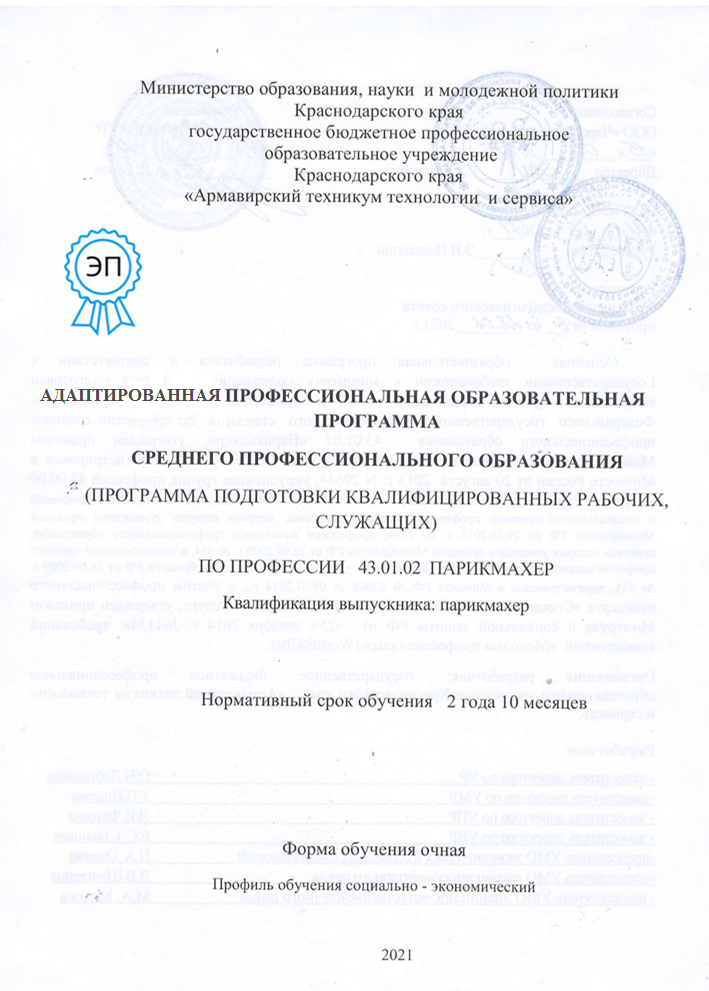 Подписано цифровой подписью: Буров Александр Павлович Дата: 2021.08.3013:59:18 +03'00'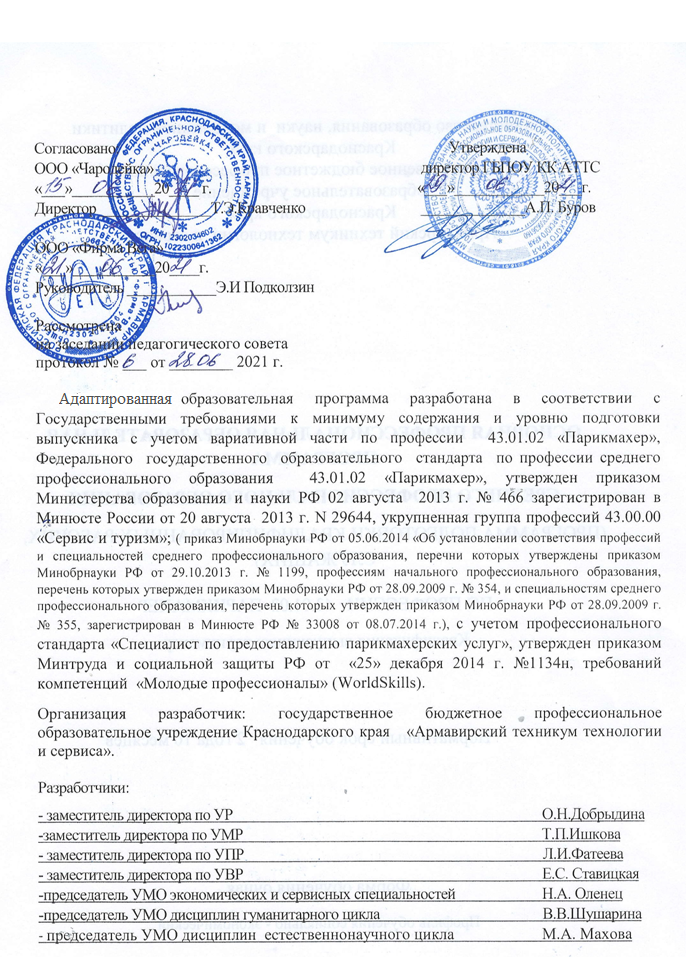 СОДЕРЖАНИЕТРЕБОВАНИЯ К РЕЗУЛЬТАТАМ ОСВОЕНИЯ ПРОГРАММЫ.	16Приложения.Учебный план.Рабочие программы дисциплин, профессиональных модулей, практик.Фонды контрольно – оценочных средств.Рабочая программа воспитательной работы.Календарный план воспитательной работы.ОБЩИЕ ПОЛОЖЕНИЯНастоящая адаптированная образовательная программа разработана в целях обеспечения права инвалидов и лиц с ограниченными возможностями здоровья (для лиц с нарушениями слуха (глухие, слабослышащие)) на получение среднего профессионального образования по профессии41.01.02    Парикмахер, обучающихся в инклюзивной группе, что предполагает изучение тоже самого набора дисциплин в те же сроки обучения, но создание специальных условий для реализации его особых образовательных потребностей: • повышение уровня доступности среднего профессионального образования для инвалидов и лиц с ограниченными возможностями здоровья; • повышение качества среднего профессионального образования инвалидов и лиц с ограниченными возможностями здоровья; • возможность формирования индивидуальной образовательной траектории для обучающегося инвалида или обучающегося с ограниченными возможностями здоровья; • формирование в техникуме толерантной социокультурной среды. Адаптированная образовательная программа разработана в отношении лиц с ограниченными возможностями здоровья, с учетом рекомендаций, данных обучающимся по заключению психолого-медико-педагогической комиссии или индивидуальной программы реабилитации инвалида (ребенка-инвалида). Адаптированная образовательная программа - ППКРС - предусматривает изучение следующих учебных циклов: • общеобразовательного • общепрофессионального • профессионального; и разделов: • учебная практика; • производственная практика; • промежуточная аттестация; • государственная итоговая аттестация. Все учебные циклы и разделы реализуются для инвалидов и лиц с ограниченными возможностями здоровья в объемах, установленных в ФГОС СПО по профессии 41.01.02    Парикмахер.1.1. Нормативные правовые основания разработки адаптированной образовательной программы среднего профессионального образования (АОП СПО)АОП СПО определяет объем и содержание образования, планируемые результаты освоения образовательной программы, условия образовательной деятельности по реализации образовательной программы подготовки квалифицированных рабочих, служащих по профессии 41.01.02Парикмахер.Нормативную правовую основу разработки АПОП СПО составляют:Федеральный закон от 29.12.2012 № 273-ФЗ «Об образовании в Российской Федерации»;Федеральный государственный образовательный стандарт по профессии среднего профессионального образования 43.01.02 «Парикмахер» утвержден приказом Министерства образования и науки РФ 02 августа 2013 г. № 466 зарегистрирован в Минюсте России от 20 августа 2013 г. N 29644, укрупненная группа профессий 43.00.00«Сервис и туризм»;Письмо Минобрнауки России от 17.03.2015 г. № 06 -259 «О направлении доработанных рекомендаций по организации получения среднего общего образования в пределах освоения образовательных программ среднего профессионального образования на базе основного общего образования с учетом требований ФГОС и получаемой профессии или специальности среднего профессионального образования»;Приказ Минобрнауки РФ от 17.05.2012 № 413 «Об утверждении федерального государственного образовательного стандарта среднего (полного) общего образования»;Приказ Минобрнауки РФ от29.12.2014 № 1645 «О внесении изменений в приказ Минобрнауки РФ от17.05.2012 № 413 «Об утверждении федерального государственного образовательного стандарта среднего (полного) общего образования»;-Порядок приема на обучение по образовательным программам среднего профессионального образования (утв. приказом Минобрнауки России от 23.01.2014 № 36);-Порядок организации и осуществления образовательной деятельности по образовательным программам среднего профессионального образования (утв. приказом Минобрнауки России от 14.06.2013 № 464);-Положение о практике обучающихся, осваивающих основные профессиональные образовательные программы среднего профессионального образования (утв. приказом Минобрнауки России от 18.04.2013 № 291) в ред.от 18.08.2016 г;Положение о практической подготовке обучающихся в ГБПОУ КК «АТТС», утвержденного приказом директора техникума № 154.4 - ОД от 28.09.2020;-Порядок проведения государственной итоговой аттестации по образовательным программам среднего профессионального образования (утв. приказом Минобрнауки России от 16.08.2013 № 968;-Приказ Минобрнауки РФ от 17.11.2017 № 1138 « О внесении изменение в Порядок проведения государственной итоговой аттестации по образовательным программамсреднего профессионального образования, утвержденный приказом Минобрнауки России от 16.08.2013 № 968;-Устав ГБПОУ КК «Армавирский техникум технологии и сервиса»;Положение о порядке организации и осуществления образовательной деятельности по образовательным программам среднего профессионального образования, утверждено 10.03.2017 г. приказ № 33 - ОД;Положение о порядке разработки и утверждения рабочей программы учебной дисциплины, профессионального модуля, программы учебной и производственной практики в ГБПОУ КК «АТТС», утверждено 22.01.2014 г приказ № 21 – ОД;Положение о текущем контроле и промежуточной аттестации обучающихся ГБПОУ КК «АТТС» утверждено 28.08.2018 г приказ № 67  – ОД;Положение об организации инклюзивного образования инвалидов и лиц с ограниченными возможностями здоровья при обучении по образовательным программам  среднего профессионального образования,  принято решением Совета техникума 01.10.2016 протокол № 2.-  Положение о формировании фонда оценочных средств для проведения текущего контроля успеваемости и промежуточной аттестации обучающихся ГБПОУ КК«АТТС» утверждено 22.01.2014 г приказ № 21 – ОД;Положение о практике обучающихся, осваивающих основные профессиональные образовательные программы среднего профессионального образования в ГБПОУ КК«АТТС» утверждено 22.09.2016 г. приказ № 112.1 - ОД;Положение о практической подготовке обучающихся в ГБПОУ КК «АТТС», утвержденного приказом директора техникума № 154.4 - ОД от 28.09.2020;Положение о порядке проведения государственной итоговой аттестации по образовательным программам среднего профессионального образования в ГБПОУ КК АТТС», утвержденного приказом директора техникума № 7 от 11.01.2018.ОПОП СПО разработана с учетом профессионального стандарта«Специалист по предоставлению парикмахерских услуг», утвержден приказом Минтруда и социальной защиты РФ от «25» декабря 2014 г. №1134н;требований	компетенций	«Молодые	профессионалы»	(WorldSkills)«Парикмахерское искусство».1.2. Требования к абитуриентуНаличие основного общего образования.Лицо с ограниченными возможностями здоровья при поступлении на адаптированную образовательную программу должно предъявить заключение психолого-медико-педагогической комиссии с рекомендацией об обучении по данной профессии, содержащее информацию о необходимых специальных условиях обучения.ХАРАКТЕРИСТИКА	ПРОФЕССИОНАЛЬНОЙ	ДЕЯТЕЛЬНОСТИ ВЫПУСКНИКА И ТРЕБОВАНИЯ К РЕЗУЛЬТАТАМ ОСВОЕНИЯ ОБРАЗОВАТЕЛЬНОЙ ПРОГРАММЫХарактеристика профессиональной деятельности выпускникаОбласть профессиональной деятельности выпускника: оказание парикмахерских услуг населению..Объекты профессиональной деятельности выпускника:запросы клиента;внешний вид человека;технологические процессы парикмахерских услуг, в том числе профессиональные препараты и материалы, технологическое оборудование, профессиональные инструменты и принадлежности;нормативная документация.Трудовые функции, к выполнению которых готовится выпускник:Подготовительные работы по обслуживанию клиентов;Мытье и массаж головы, профилактический уход за волосами; Выполнение классических женских, мужских, детских стрижек и повседневных укладок волос различными инструментами и способами;Оформление усов, бороды, бакенбард классическим методом; Химическая завивка волос классическим методом;Окрашивание волос на основе базовых техник;Выполнение классических причесок на волосах различной длины;Заключительные работы по обслуживанию клиентов. Уровень квалификации	– четвертый.Требования к результатам освоения образовательной программыОбщие компетенцииВиды деятельности и профессиональные компетенции3. ОБЕСПЕЧЕНИЕ СПЕЦИАЛЬНЫХ УСЛОВИЙ ДЛЯ ОБУЧАЮЩИХСЯ ИНВАЛИДОВ И ОБУЧАЮЩИХСЯ С ОГРАНИЧЕННЫМИ ВОЗМОЖНОСТЯМИ ЗДОРОВЬЯ3.1. Требования к квалификации преподавателей, мастеров производственного обучения, представителей профильных организаций, обеспечивающих реализацию образовательного процесса.Реализация основной образовательной программы обеспечивается педагогическими кадрами, имеющими среднее профессиональное или высшее образование, соответствующее профилю преподаваемой дисциплины (модуля). Опыт деятельности в организациях соответствующей профессиональной сферы является обязательным для преподавателей, отвечающих за освоение обучающимся профессионального цикла, преподаватели специальных циклов проходят стажировку в профильных организациях не реже 1 раза в 3 года.Педагогические работники, участвующие в реализации адаптированной образовательной программы, ознакомлены с психофизическими особенностями обучающихся инвалидов и обучающихся с ограниченными возможностями здоровья и должны учитывать их при организации образовательного процесса в соответствии с профессиональным стандартом «Педагог профессионального обучения, профессионального образования и дополнительного профессионального образования», утвержденным Приказом Министерства труда и социальной защиты РФ от 8 сентября 2015 г. № 608н; «Единым квалификационным справочником должностей руководителей, специалистов и служащих, раздел «Квалификационные характеристики должностей работников образования», утвержденным Приказом Министерства здравоохранения и социального развития Российской Федерации (Mинздравсоцразвития России) от 26 августа 2010 г. № 761н и «Требованиями к организации образовательного процесса для обучения инвалидов и лиц с ограниченными возможностями здоровья в профессиональных образовательных организациях, в том числе оснащенности образовательного процесса» (Письмо Минобрнауки РФ, от 18 марта 2014 г. № 06-281, рекомендованными к использованию Департаментом государственной политики в сфере подготовки рабочих кадров и ДПО).К разработке и реализации адаптированной образовательной программы привлекаются педагоги-психологи, социальные педагоги, учителя-дефектологи, преподаватели, мастера производственного обучения, тьюторы.3.2. Требования к материально-техническим условиям. 3.2.1. Перечень кабинетов, лабораторий, мастерских, тренажеров, тренажерных комплексов и др., обеспечивающих проведение всех предусмотренных образовательной программой  видов занятий, практических и лабораторных работ, учебной практики, выполнение курсовых работ, выпускной квалификационной работы.Образовательное учреждение, реализующее адаптированную образовательную программу по профессии среднего профессионального образования располагает материально-технической базой, обеспечивающей проведение всех видов лабораторных работ и практических занятий, дисциплинарной, междисциплинарной и модульной подготовки, учебной практики, предусмотренных учебным планом образовательного учреждения.Обучающиеся с ограниченными возможностями здоровья по слуху обеспечиваются надлежащими звуковыми средствами воспроизведения информации: наличием, звукоусиливающей аппаратуры, мультимедийных средств и других технических средств приема-передачи учебной информации в доступных формах.В каждом учебном помещении (в лекционных аудиториях, кабинетах для практических занятий, учебных мастерских, библиотеке и иных помещениях) предусматривается возможность оборудования одного –двух мест для обучающихся с ограниченными возможностями здоровья по слуху, а также первые столы в ряду у окна и в среднем ряду. Материально-техническая база соответствует  действующим санитарным и противопожарным нормам.Реализация ОПОП обеспечивает:выполнение обучающимся лабораторных работ и практическихзанятий, включая как обязательный компонент практические заданияс использованием персональных компьютеров;освоение обучающимся профессиональных модулей в условияхсозданной соответствующей образовательной среды в образовательномучреждении или в организациях в зависимости от специфики видапрофессиональной деятельности.При использовании электронных изданий образовательное учреждение обеспечивает  каждого обучающегося рабочим местом в компьютерном классе в соответствии с объемом изучаемых дисциплин.Образовательное учреждение обеспечено необходимым комплектом лицензионного программного обеспечения.Перечень кабинетов, лабораторий, мастерских и других помещенийКабинеты:- медико – биологических дисциплин;- специального рисунка;- безопасности жизнедеятельности;- русского языка и литературы;- математики;     - физики;     - химии;     - информатики и ИКТ;     - общественных дисциплин;     - иностранного языка.      Мастерские:-парикмахерская мастерская, оборудованная парикмахерскими креслами, зеркалами, столиками  для инструментов и препаратов, мойками для мытья волос, сушуарами, стерилизаторами, климазоном, водонагревателем, кондиционером, профессиональными препаратами.Спортивный залОткрытый стадион широкого профиля с элементами полосы препятствийСтрелковый тирЗалы:библиотека, читальный зал с выходом в сеть Интернет;актовый зал.3.3. Требованиям к информационным и учебно-методическим условиям.3.3.1. Требования к информационно-коммуникационным ресурсам, соответствующим  заявленным в программе результатам подготовки выпускников Основная образовательная программа профессии 41.01.02Парикмахер обеспечивается учебно-методической документацией по всем дисциплинам, междисциплинарным курсам и профессиональным модулям АОП.Реализация ООП профессии 41.01.02Парикмахер, обеспечивается доступом каждого студента к базам данных и библиотечным фондам, формируемым по полному перечню дисциплин (модулей) АОП. Во время самостоятельной подготовки обучающиеся обеспечены доступом в сеть Интернет.На сайте техникума  есть доступ к:- цифровым учебным материалам;- хранилищу цифровых учебно-методических материалов;- хранилищу цифровых научных материалов.Читальный зал библиотеки оборудован столами для занятий, компьютерами, с которых имеется доступ ко всем базам данных и информационным ресурсам техникума3.3.2. Требования обеспеченности каждого обучающегося современными учебными, учебно-методическим печатными и/или электронными изданиями, учебно-методической документацией и материаламиКаждый обучающийся обеспечен не менее чем одним учебным печатным и/или электронным изданием по каждому междисциплинарному курсу.Библиотечный фонд техникума обеспечен печатными и электронными изданиями основной и дополнительной литературы по дисциплинам всех циклов, изданными за последние 5 лет.Собственная библиотека АТТС  содержит:-  учебно-методические комплексы по каждой дисциплине учебного плана;-   базовые   учебники,   практикумы,   сборники   и   другие   учебные   пособия   по   каждой дисциплине учебного плана в количестве, достаточном для организации учебного процесса с заявленной численностью студентов.3.3.3. Требования к фонду дополнительной литературы, в том числе к официальным справочно-библиографическим и периодическим изданиям, отечественным и зарубежным журналам_ Библиотечный фонд помимо учебной литературы, включает официальные, справочно-библиографические и периодические издания в расчете 1-2 экземпляра на каждые 100 обучающихся.4. МЕТОДИЧЕСКАЯ ДОКУМЕНТАЦИЯ,	ОПРЕДЕЛЯЮЩАЯ СОДЕРЖАНИЕ И ОРГАНИЗАЦИЮ ОБРАЗОВАТЕЛЬНОГО ПРОЦЕССАУчебный план (приложение 1)Календарный учебный график (Приложение 2)Перечень рабочих программы учебных дисциплин, профессиональных модулей и иных компонентов программыПеречисленные в перечне программы располагаются в приложениях.5. Обоснование вариативной части АПОП.Для определения специфики вариативной части был проведён сравнительный_анализ обобщенных требований рынка труда, заложенных в профессиональных стандартах по профессии «Специалист по оказанию парикмахерских услуг», требований к результатам освоения основной образовательной программы, установленным ФГОС по профессии 43.01.02 Парикмахер, требований компетенций WorldSkills путем соотнесения профессиональных компетенций, заложенных в ФГОС с трудовыми функциями, заложенными в профессиональных стандартах (четвертый уровень).Профессиональные        стандарты,        устанавливающие	обязательный профессиональный минимум, которому должны соответствовать работники отрасли, были использованы как основа при формировании вариативной части АПОП. При определении вариативной части были учтены особенности социального заказа регионального рынка труда, отдельных работодателей, современное состояние и тенденции развития парикмахерского искусства в целях определения новых видов профессиональной деятельности, профессиональных функций, дополнительных компетенций, необходимых и достаточных для обеспечения конкурентоспособности выпускника и его дальнейшего профессионального роста.С этой целью коллективом техникума проведен функциональный анализ потребностей в умениях по профессии СПО 43.01.02 Парикмахер. В состав экспертной группы вошли опытные и высококвалифицированные работники различных уровней ответственности, представляющие предприятия сферы обслуживания (Кравченко Т.Э. – директор ООО «Чародейка», Подколзин Э.И. – руководитель ООО «Фирма Вега»).После функционального анализа разработаны требования к результатам освоения вариативной части, определены конечные ожидаемые результаты обучения в виде компетенций, умений, знаний.После проведения анкетирования работодателей, участвующих в формировании вариативной части АПОП: Кравченко Т.Э. – директор ООО «Чародейка», Подколзин Э.И.руководитель ООО «Фирма Вега» было проведено заседание УМО экономических и сервисных специальностей, на котором было принято решение: с целью удовлетворения потребностей социальных партнеров, формирования общих компетенций (ОК), удовлетворения потребностей студентов необходимо распределить вариативную часть следующим образом: объем вариативной части ОПОП составляет 144 часаРаспределение объема часов вариативной части6. Требования к результатам освоения программы подготовки квалифицированных рабочих, служащих.Контроль и оценка результатов освоения профессиональной образовательной программыОбразовательное учреждение, реализующее подготовку по программе профессионального модуля, обеспечивает организацию и проведение текущего контроля и промежуточной аттестации.Текущий контроль проводится преподавателем в процессе обучения.Обучение по профессиональному модулю завершается промежуточной аттестацией, которую проводит экзаменационная комиссия. В состав экзаменационной комиссии могут входить представители общественных организаций обучающихся.Формы и методы текущего и итогового контроля по профессиональному модулю самостоятельно разрабатываются образовательным учреждением и доводятся до сведения обучающихся не позднее начала двух месяцев от начала обучения.Для текущего и итогового контроля образовательными учреждениями создаются фонды оценочных средств (ФОС).ФОС включают в себя педагогические контрольно-измерительные материалы, предназначенные для определения соответствия (или несоответствия) индивидуальных образовательных достижений основным показателям результатов подготовки.Формы и методы контроля и оценки результатов обучения должны позволять проверять у обучающихся не только сформированность профессиональных компетенций, но и развитие общих компетенций и обеспечивающих их умений.Требования к выпускным квалификационным работамВыпускная квалификационная работа (ВКР) преследует цели сопоставления достигнутого выпускником уровня фундаментальной, общепрофессиональной и специальной подготовки с требованиями профессионально-образовательной программы специальности.Качество профессиональной и специальной подготовки специалиста объективно определяется на основе полученных им результатов.Содержание ВКР должно соответствовать профессионально-образовательной программе профессии.ВКР должна выполняться на основе индивидуального задания, содержащего исходную информацию, достаточную для системного анализа конкретного объекта.Организация выполнения ВКР.ВКР могут выполняться под руководством опытных преподавателей, на предприятиях и организациях г. Армавира и других городов.Тематика письменных экзаменационных работ разрабатывается преподавателями технологических дисциплин, совместно с мастерами производственного обучения, рассматривается учебно – методическим объединением и утверждается заместителем директора по УПР.Тема выпускной квалификационной работы может быть предложена обучающимся при условии обоснования им целесообразности ее разработки.Письменная экзаменационная работа должна иметь актуальность и практическую значимость и выполняться по возможности по предложениям предприятий и организаций - заказчиков рабочих кадров. Она должна соответствовать содержанию производственной практики, а также объему знаний, умений и навыков, предусмотренных ФГОС по профессии «Парикмахер».Структура письменной экзаменационной работы:Титульный лист.Задание на выполнение письменной экзаменационной работы.Содержание.Пояснительная записка.Заключение.Список литературы.Приложения.Перечень вопросов, подлежащих разработке, определяется темой конкретной письменной экзаменационной работы. В соответствии с Положением пояснительная записка должна содержать:описание	разработанного	технологического	процесса	выполнения практической квалификационной работы;краткое	описание	используемого	оборудования,	инструментов,	приборов, приспособлений, видов применяемых материалов;описание параметров режимов ведения процессов;вопросы организации рабочего места и охраны труда.Объем ВКР должен составлять не менее 30 страниц печатного текста.Защита письменной экзаменационной работы проводится на открытом заседании аттестационной комиссии. Мастер производственного обучения перед началом выступления обучающегося зачитывает его производственную характеристику, сообщает разряд выполненной выпускной практической квалификационной работы, процент выполнения нормы выработки и полученную оценку, передает характеристику, наряд и заключение на выполненную квалификационную работу в комиссию.Критерии оценки письменных экзаменационных работ:оценка "5" (отлично) ставится в случае,  когда  содержание  представленной работы соответствует ее названию, просматривается четкая целевая направленность, необходимая глубина исследования. При защите работы аттестуемый логически Последовательно излагает материал, базируясь на прочных теоретических знаниях по избранной теме. Стиль изложения корректен, работа оформлена грамотно. Допустима одна неточность, описка, которая не является следствием незнания или непониманий излагаемого материала;оценка "4" (хорошо) - содержание представленной работы соответствует ее названию, просматривается целевая направленность. При защите работы аттестуемый соблюдает логическую последовательность изложения материала, но обоснования для полного раскрытия темы недостаточны. Допущены одна ошибка или два-три недочета в оформлении работы, выкладках, эскизах, чертежах;оценка "3" (удовлетворительно) - допущено более одной ошибки или трех недочетов, но при этой аттестуемый обладает обязательными знаниями по излагаемой работе;оценка "2" (неудовлетворительно) - допущены существенные ошибки, аттестуемый не обладает обязательными знаниями по излагаемой теме в полной  мере или значительная часть работы выполнена не самостоятельно.Критерии оценки выпускных практических квалификационных работ:оценка "5" (отлично) - аттестуемый уверенно и точно владеет приемами работ практического задания, соблюдает требования к качеству производимой работы, умелопользуется оборудованием, инструментами, рационально организует рабочее место, соблюдает требования безопасности труда;оценка "4" (хорошо)- владеет приемами работ практического задания, но возможны отдельные несущественные ошибки, исправляемые самим аттестуемым, правильно организует рабочее место, соблюдает требования безопасности труда;оценка "3" (удовлетворительно) - ставится при недостаточном владении приемами работ практического задания, наличии ошибок, исправляемых с помощью мастера, отдельных несущественных ошибок в организации рабочего места и соблюдении требований безопасности труда;оценка "2" (неудовлетворительно) - аттестуемый не умеет выполнять приемы работ практического задания, допускает серьезные ошибки в организации рабочего места, требования безопасности труда не соблюдаются.Организация государственной итоговой аттестации выпускников.Цель государственной итоговой аттестации – определение соответствия результатов освоения обучающимися образовательных программ среднего профессионального образования требованиям ФГОС по профессии 43.01.02. Парикмахер. Порядок организации и проведения Государственной итоговой аттестации обучающихся определяется «Положением о порядке проведения государственной итоговой аттестации по образовательным программам среднего профессионального образования в ГБПОУ КК АТТС», утвержденного приказом директора техникума № 7 от 11.01.2018.Положение разработано на основании:Федерального закона «Об образовании в Российской Федерации» от 29декабря 2012г. № 273 ФЗ;приказа Министерства образования и науки РФ от 14 июня 2013г. № 464 «Порядок организации и осуществления образовательной деятельности по образовательным программам среднего профессионального образования»;приказа Министерства  образования  и  науки  РФ  от  16  августа  2013г.  №  968«Порядок проведения государственной итоговой аттестации по образовательным программам среднего профессионального образования»;Федерального государственного образовательного стандарта среднего профессионального образования (ФГОС СПО);программы государственной итоговой аттестации по профессии 43.01.02 Парикмахер;Устава ГБПОУ КК АТТС.Порядок проведения государственной итоговой аттестации по образовательным программ  СПО     устанавливает  правила  организации  и  проведения  в  ГБПОУ  КК«Армавирский техникум технологии и сервиса» ГИА обучающихся, завершающих освоение имеющих государственную аккредитацию ОПОП СПО, включая формы ГИА, требования к использованию средств обучения и воспитания, средств связи при проведении ГИА, порядок подачи и рассмотрения апелляций, изменения и (или) аннулирования результатов ГИА, а так же особенности проведения ГИА для выпускников из числа лиц с ограниченными возможностями здоровья. Формой государственной итоговой аттестации по образовательным программам среднего профессионального образования, реализуемым в ГБПОУ КК АТТС, является защита выпускной квалификационной работы (далее – ВКР). К государственной итоговой аттестации допускаются обучающиеся, не имеющие академической задолженности и в полном объеме выполнившие учебный план по образовательной программе СПО 43.01.02 Парикмахер, прошедшие все виды практики по каждому виду деятельности и успешно сдавшие   квалификационные   экзамены   по   каждому   профессиональному   модулю,входящему в ОПОП, что подтверждает освоение всех профессиональных и общих компетенций, определенных ФГОС по профессии.Для проведения государственной итоговой аттестации приказом директора создается Государственная экзаменационная комиссия, работа которой осуществляется в соответствии с Положением о порядке проведения государственной итоговой аттестации и Уставом Техникума. ГЭК возглавляет председатель, который организует и контролирует деятельность комиссии, обеспечивает единство требований, предъявляемых к выпускникам. Председатель ГЭК утверждается Министерством образования, науки и молодежной политики Краснодарского края. Председателем ГЭК утверждается лицо, не работающее в ГБПОУ КК АТТС, из числа:руководителей или заместителей руководителей организаций, осуществляющих образовательную деятельность по профилю подготовки выпускников:ведущих специалистов – представителей работодателей или их объединений по профилю подготовки выпускников.ГЭК формируется из преподавателей техникума, имеющих высшую или первую квалификационную категорию, представителей работодателей по профилю подготовки выпускников. Численность состава ГЭК должна составлять не менее 5 человек. Программа ГИА является частью основной профессиональной образовательной программы среднего профессионального образования по конкретной профессии или специальности.При разработке программы ГИА определяются:форма государственной итоговой аттестации; объем времени на подготовку и проведение ГИА; сроки проведения ГИА;необходимые контрольно-оценочные материалы; условия подготовки и процедура проведения ГИА;критерии оценки знаний и качества подготовки выпускника.Комплект контрольных оценочных материалов должен целостно отражать объем проверяемых теоретических знаний и практических умений выпускника в соответствии с требованиями ФГОС СПО.Программа государственной итоговой аттестации, требования к выпускным квалификационным работам, а также критерии оценки знаний на аттестационных испытаниях разрабатываются соответствующим учебно – методическим объединением и рассматриваются на методическом совета техникума.Программа государственной итоговой аттестации утверждается директором техникума и доводится до сведения выпускников не позднее, чем за шесть месяцев до государственной итоговой аттестации.Сроки проведения государственной итоговой аттестации (защита выпускной квалификационной работы) для обучающихся на базе среднего общего образования – с 23 июня по 30 июня.Результаты   защиты   ВКР    определяются    оценками    «отлично»,    «хорошо»,«удовлетворительно», «неудовлетворительно» и объявляются в тот же день после оформления в установленном порядке протоколов заседаний ГЭК.Обучающемуся, имеющему оценку «отлично» не менее чем по 75% дисциплин учебного плана, оценку «хорошо» по остальным дисциплинам и прошедшему все установ- ленные ФГОС СПО виды аттестационных испытаний, входящих в ГИА, с оценкой«отлично», выдается диплом с отличием.По результатам ГИА выпускник имеет право подать в апелляционную комиссию письменное заявление о нарушении, по его мнению, установленного порядка проведения ГИА и (или) несогласии с ее результатами (далее – апелляция). Апелляция подается лично выпускником в апелляционную комиссию техникума. Апелляция о нарушении порядка проведения ГИА подается непосредственно в день проведения ГИА. Апелляция онесогласии с результатами ГИА подается не позднее следующего рабочего дня после объявления результатов ГИА. Апелляция рассматривается апелляционной комиссией не позднее трех рабочих дней с момента ее поступления. Состав апелляционной комиссии утверждается приказом директора техникума одновременно с утверждением состава ГЭК. Апелляционная комиссия формируется в количестве не менее пяти человек из числа преподавателей, имеющих высшую или первую квалификационную категорию, не входящих в данном учебном году в состав ГЭК.Для инвалидов I, II групп и лиц с ограниченными возможностями здоровья (далее лиц с ОВЗ) защита ВКР устанавливается с учетом особенностей психофизического развития, индивидуальных возможностей и состояния здоровья (далее - индивидуальные особенности). Материально-технические условия должны обеспечивать возможность беспрепятственного доступа лицам с ОВЗ в аудитории, туалетные и другие помещения, а также их пребывания в указанных помещениях. Дополнительно при защите ВКР обеспечивается соблюдение следующих требований в зависимости от категорий с ограниченными возможностями здоровья:- для глухих и слабослышащих: обеспечивается наличие звукоусиливающей аппаратуры коллективного пользования, при необходимости предоставляется звукоусиливающая аппаратура индивидуального пользования; - для лиц с тяжелыми нарушениями речи, глухих, слабослышащих защита ВКР проходит с обязательным присутствием ассистента.Обучающийся должен не позднее, чем за 3 месяца до начала защиты ВКР подать письменное заявление на имя директора колледжа о необходимости создания для него специальных условий. По заявлению обучающегося на защите ВКР присутствует ассистент, оказывающий необходимую техническую помощь с учетом индивидуальных особенностей обучающегося.Приложение 4 к ПООП по профессии43.01.02 ПарикмахерРАБОЧАЯ ПРОГРАММА ВОСПИТАНИЯ2021 г.СОДЕРЖАНИЕРАЗДЕЛ 1. ПАСПОРТ РАБОЧЕЙ ПРОГРАММЫ ВОСПИТАНИЯРАЗДЕЛ 2. ОЦЕНКА ОСВОЕНИЯ ОБУЧАЮЩИМИСЯ ОСНОВНОЙ ОБРАЗОВАТЕЛЬНОЙ ПРОГРАММЫ В ЧАСТИ ДОСТИЖЕНИЯЛИЧНОСТНЫХ РЕЗУЛЬТАТОВРАЗДЕЛ 3. ТРЕБОВАНИЯ К РЕСУРСНОМУ ОБЕСПЕЧЕНИЮ ВОСПИТАТЕЛЬНОЙ РАБОТЫРАЗДЕЛ 4. КАЛЕНДАРНЫЙ ПЛАН ВОСПИТАТЕЛЬНОЙ РАБОТЫРАЗДЕЛ 1. ПАСПОРТ РАБОЧЕЙ ПРОГРАММЫ ВОСПИТАНИЯДанная рабочая программа воспитания разработана на основе Примерной рабочей программы воспитания, разработанной в соответствии с пунктом 12.1 Федерального закона от 29 декабря 2012 г. №273-ФЗ «Об образовании Российской Федерации» в рамках выполнения работ, предусмотренных государственным заданием ФГБНУ «Институт изучения детства, семьи и воспитания Российской академии образования; с учетом преемственности целей и задач Примерной программы воспитания для общеобразовательных организаций, одобренной решением Федерального учебно- методического объединения по общему образованию (утв. Протоколом заседания УМО по общему образованию Минпросвещения России № 2/20 от 02.06.2020 г.),Согласно Федеральному закону «Об образовании» от 29.12.2012 г. № 273-ФЗ (в ред. Федерального закона от 31.07.2020 г. № 304-ФЗ) «воспитание – деятельность, направленная на развитие личности, создание условий для самоопределения и социализации обучающихся на основе социокультурных, духовно-нравственных ценностей и принятых в российском обществе правил и норм поведения в интересах человека, семьи, общества и государства, формирование у обучающихся чувства патриотизма, гражданственности, уважения к памяти защитников Отечества и подвигам Героев Отечества, закону и правопорядку, человеку труда и старшему поколению,взаимного уважения, бережного отношения к культурному наследию и традициям многонационального народа Российской Федерации, природе и окружающей среде».При разработке формулировок личностных результатов учет требований Закона в части формирования у обучающихся чувства патриотизма, гражданственности, уважения к памяти защитников Отечества и подвигам Героев Отечества, закону и правопорядку, человеку труда и старшему поколению, взаимного уважения, бережного отношения к культурному наследию и традициям многонационального народа Российской Федерации, природе и окружающей среде, бережного отношения к здоровью, эстетических чувств и уважения к ценностям семьи, является обязательным.Программа воспитания реализуется с помощью модулей:РАЗДЕЛ 2. ОЦЕНКА ОСВОЕНИЯ ОБУЧАЮЩИМИСЯ АДАПТИРОВАННОЙ ОБРАЗОВАТЕЛЬНОЙ ПРОГРАММЫ В ЧАСТИ ДОСТИЖЕНИЯ ЛИЧНОСТНЫХ РЕЗУЛЬТАТОВОценка достижения обучающимися личностных результатов проводится в рамках контрольных и оценочных процедур, предусмотренных настоящей программой.Комплекс критериев оценки личностных результатов обучающихся:демонстрация интереса к будущей профессии;оценка собственного продвижения, личностного развития;положительная динамика в организации собственной учебной деятельности по результатам самооценки, самоанализа и коррекции ее результатов;ответственность за результат учебной деятельности и подготовки к профессиональной деятельности;проявление высокопрофессиональной трудовой активности;участие в исследовательской и проектной работе;участие в конкурсах профессионального мастерства, олимпиадах по профессии, викторинах, в предметных неделях;соблюдение этических норм общения при взаимодействии с обучающимися, преподавателями, мастерами и руководителями практики;конструктивное взаимодействие в учебном коллективе/бригаде;демонстрация навыков межличностного делового общения, социального имиджа;готовность к общению и взаимодействию с людьми самого разного статуса, этнической, религиозной принадлежности и в многообразных обстоятельствах;сформированность гражданской позиции; участие в волонтерском движении;проявление мировоззренческих установок на готовность молодых людей к работе на благо Отечества;проявление правовой активности и навыков правомерного поведения, уважения к Закону;отсутствие фактов проявления идеологии терроризма и экстремизма среди обучающихся;отсутствие социальных конфликтов среди обучающихся, основанных на межнациональной, межрелигиозной почве;участие в реализации просветительских программ, поисковых, археологических, военно-исторических, краеведческих отрядах и молодежных объединениях;добровольческие инициативы по поддержки инвалидов и престарелых граждан;проявление экологической культуры, бережного отношения к родной земле, природным богатствам России и мира;демонстрация умений и навыков разумного природопользования, нетерпимого отношения к действиям, приносящим вред экологии;демонстрация навыков здорового образа жизни и высокий уровень культуры здоровья обучающихся;проявление культуры потребления информации, умений и навыков пользования компьютерной техникой, навыков отбора и критического анализа информации, умения ориентироваться в информационном пространстве;участие в конкурсах профессионального мастерства и в командных проектах;проявление экономической и финансовой культуры, экономической грамотности, а также собственной адекватной позиции по отношению к социально- экономической действительности;РАЗДЕЛ 3.ТРЕБОВАНИЯ К РЕСУРСНОМУ ОБЕСПЕЧЕНИЮ ВОСПИТАТЕЛЬНОЙ РАБОТЫФинансирование техникума осуществляется за счет бюджетных средств, выделенных на выполнение государственного задания и внебюджетных средств, приносящих доход деятельности, которые направляются на развитие материальной базы, внедрение новых образовательных технологий в педагогическую деятельность, информатизацию деятельности, проведение массовых культурных мероприятий, профориентационную работу и улучшение социально-бытовых условий в техникума, в том числе и на реализацию программных мероприятий.Нормативно-правовое обеспечение воспитательной работыРабочая программа воспитания разрабатывается в соответствии с нормативно- правовыми документами федеральных органов исполнительной власти в сфере образования, требованиями ФГОС СПО, с учетом сложившегося опыта воспитательной деятельности и имеющимися ресурсами в профессиональной образовательной организации:Конституция Российской Федерации;Указ Президента Российской Федерации от 21.07.2020 № 474 «О национальных целях развития Российской Федерации на период до 2030 года»;Федеральный Закон от 31.07.2020 № 304-ФЗ «О внесении изменений в Федеральный закон «Об образовании в Российской Федерации» по вопросам воспитания обучающихся» (далее-ФЗ-304);Распоряжение Правительства Российской Федерации от 12.11.2020 № 2945-р об утверждении Плана мероприятий по реализации в 2021–2025 годах Стратегии развития воспитания в Российской Федерации на период до 2025 года;Закон Краснодарского края «О Стратегии социально-экономического развития Краснодарского края до 2030 года» от 11.12.2018;Закон Краснодарского края «Об образовании в Краснодарском крае» от 10.07.2013;Закон Краснодарского края «О мерах по профилактике безнадзорности и правонарушений несовершеннолетних в Краснодарском крае» от 21 июля 2008 года N 1539-КЗ;ФГОС СПО ППКРС 43.01.02 Парикмахер, утверждён приказом Министерства образования и науки РФ №730 от 2.08. 2013г., зарегистрирован в Минюсте РФ 20.08. 2013г. № 29644Устав ГБПОУ КК «Армавирский техникум технологии и сервиса» (новая редакция); Изменения в устав ГБПОУ КК «Армавирский техникум технологии и сервиса»; Положение о деятельности специализированного центра компетенций WSR; Положение о службе содействия трудоустройству выпускников;Положение об учебно-производственном подразделении; Положение о студенческом Совете общежития; Положение о практической подготовке обучающихся; Положение о программе наставничества;Положение о волонтерском движении; Положение о классном руководстве; Положение о родительском комитете; Положение о службе практической психологии; Положение о Совете профилактики;Положение о социально-психологической службе; Положение о штабе воспитательной работы;Положение об организации инклюзивного образования инвалидов и лиц с ограниченными возможностями здоровья при обучении по образовательным программам  среднего профессионального образования;Положение о студенческом научном обществе.Кадровое обеспечение воспитательной работыДля	реализация	рабочей	программы	воспитания	она	укомплектована квалифицированными специалистами:Директор ГБПОУ КК АТТСЗаместитель директора по учебно-воспитательной работе Председатель МО классных руководителей, воспитателей Классные руководителиМастера производственного обучения ПреподавателиРуководитель физвоспитания Руководитель ОБЖПедагог-психолог Социальный педагогЗаведующий библиотекойПедагоги дополнительного образования ВоспитателиСтуденческий Совет техникума Студенческий активСовет общежитияПредставители родительских комитетов Представители работодателейИнженер по ТБФункционал работников регламентируется требованиями профессиональных стандартов.Материально-техническое обеспечение воспитательной работыСпециальные помещения представляют собой учебные аудитории для проведения занятий всех видов, предусмотренных образовательной программой, в том числе групповых и индивидуальных консультаций, текущего контроля и промежуточной аттестации, а также помещения для самостоятельной работы, мастерские и лаборатории, оснащенные оборудованием, техническими средствами обучения и материалами, учитывающими требования международных стандартов.Перечень специальных помещений Кабинеты:- медико – биологических дисциплин;специального рисунка;безопасности жизнедеятельности;русского языка и литературы;математики;физики;химии;информатики и ИКТ;общественных дисциплин;иностранного языка. Мастерские:-парикмахерская мастерская, оборудованная парикмахерскими креслами, зеркалами, столиками для инструментов и препаратов, мойками для мытья волос, сушуарами, стерилизаторами, климазоном, водонагревателем, кондиционером, профессиональными препаратами.Спортивный залОткрытый стадион широкого профиля с элементами полосы препятствий Стрелковый тирЗалы:библиотека, читальный зал с выходом в сеть Интернет; актовый зал.Образовательная	организация,	реализующая	программу	по специальности43.01.02 Парикмахер располагает материально-технической базой, обеспечивающей проведение всех видов дисциплинарной и междисциплинарной подготовки, лабораторной, практической работы обучающихся, предусмотренных учебным планом и соответствующей действующим санитарным и противопожарным правилам и нормам.Информационное обеспечение воспитательной работыИнформационное обеспечение воспитательной работы имеет в своей инфраструктуре объекты, обеспеченные средствами связи, компьютерной и мультимедийной техникой, интернет-ресурсами и специализированным оборудованием. Реализация специальности 43.01.02 Парикмахер обеспечивается доступом каждого студента к базам данных и библиотечным фондам, обучающиеся обеспечены доступом в сеть Интернет.На сайте техникума есть доступ к:цифровым учебным материалам;хранилищу цифровых учебно-методических материалов;- хранилищу цифровых научных материалов.Читальный зал библиотеки оборудован столами для занятий, компьютерами, с которых имеется доступ ко всем базам данных и информационным ресурсам техникумаИнформационное обеспечение воспитательной работы направлено на:информирование о возможностях для участия обучающихся в социально значимой деятельности;информационную и методическую поддержку воспитательной работы;планирование воспитательной работы и её ресурсного обеспечения;мониторинг воспитательной работы;дистанционное	взаимодействие	всех	участников	(обучающихся, педагогических работников, органов управления в сфере образования, общественности);дистанционное взаимодействие с другими организациями социальной сферы.Информационное обеспечение воспитательной работы включает: комплекс информационных ресурсов, в том числе цифровых, совокупность технологических и аппаратных средств (компьютеры, принтеры, сканеры и др.).Система воспитательной деятельности образовательной организации представлена на сайте организацииhttps://armtts.com.Приложение №5РАЗДЕЛ 4. КАЛЕНДАРНЫЙ ПЛАН ВОСПИТАТЕЛЬНОЙ РАБОТЫПРИНЯТОна заедании педагогического совета ГБПОУ КК АТТСПротокол от 26.06.2021 № 6КАЛЕНДАРНЫЙ ПЛАН ВОСПИТАТЕЛЬНОЙ РАБОТЫГБПОУ КК АТТСпо образовательной программе среднего профессионального образования по профессии43.01.02 Парикмахерна период 2021 – 2024 гг.Армавир, 20211ОБЩИЕ ПОЛОЖЕНИЯ41.1.Нормативно-правовые основания разработки основной образовательной программы среднего профессионального образования1.2.Требования к абитуриенту2.ХАРАКТЕРИСТИКА ПРОФЕССИОНАЛЬНОЙ ДЕЯТЕЛЬНОСТИ ВЫПУСКНИКА И ТРЕБОВАНИЯ К РЕЗУЛЬТАТАМ ОСВОЕНИЯ ОБРАЗОВАТЕЛЬНОЙ ПРОГРАММЫ52.1.Характеристика профессиональной деятельности выпускника2.2.Требования к результатам освоения образовательной программы3ОБЕСПЕЧЕНИЕ СПЕЦИАЛЬНЫХ УСЛОВИЙ ДЛЯ ОБУЧАЮЩИХСЯ ИНВАЛИДОВ И ОБУЧАЮЩИХСЯ С ОГРАНИЧЕННЫМИ ВОЗМОЖНОСТЯМИ ЗДОРОВЬЯ73.1.Требования к квалификации преподавателей, мастеров производственного обучения, представителей профильных организаций, обеспечивающих реализацию образовательного процесса3.2.Требования к материально-техническим условиям4.МЕТОДИЧЕСКАЯ ДОКУМЕНТАЦИЯ, ОПРЕДЕЛЯЮЩАЯ СОДЕРЖАНИЕ И ОРГАНИЗАЦИЮ ОБРАЗОВАТЕЛЬНОГО ПРОЦЕССА94.1.Учебный план4.2.Календарный учебный график4.3.Перечень	рабочих	программы	учебных	дисциплин, профессиональных модулей и иных компонентов программы5ОБОСНОВАНИЕ ВАРИАТИВНОЙ ЧАСТИ АОП.11КодНаименование общих компетенцийОК 1Понимать сущность и социальную значимость своей будущей профессии, проявлять к ней устойчивый интересОК 2Организовывать собственную деятельность, исходя из цели и способов ее достижения, определенных руководителемОК 3Анализировать  рабочую	ситуацию,  осуществлять   текущий  и  итоговыйконтроль,	оценку	и	коррекцию	собственной	деятельности,	нести ответственность за результаты своей работыОК 4Осуществлять	поиск	информации,	необходимой	для эффективноговыполнения профессиональных задачОК 5Использовать	информационно-коммуникационные	технологии	впрофессиональной деятельностиОК 6Работать в  команде,  эффективно  общаться  с  коллегами,  руководством,клиентамиОК 7Исполнять воинскую обязанность, в том числе с применением полученныхпрофессиональных знаний (для юношей)КодНаименование видов профессиональной деятельности и профессиональных компетенций12ВПД 1Выполнение стрижек и укладок волос.ПК 1.1Выполнять подготовительные работы по обслуживанию клиентов.ПК 1.2Выполнять мытье волос и профилактический уход за ними.ПК 1.3Выполнять классические и салонные стрижки (женские, мужские).ПК 1.4Выполнять укладки волос.ПК 1.5Выполнять бритье и стрижку усов, бороды, бакенбард.ПК 1.6Выполнять заключительные работы по обслуживанию клиентов.ВПД 2Выполнение химической завивки волос.ПК 2.1Выполнять подготовительные работы по обслуживанию клиентов.ПК 2.2Выполнять химические завивки волос различными способами.ПК 2.3Выполнять заключительные работы по обслуживанию клиентов.ВПД 3Выполнение окрашивания волос.ПК 3.1Выполнять подготовительные работы по обслуживанию клиентов.ПК 3.2Выполнять окрашивание и обесцвечивание волос.ПК 3.3Выполнять колорирование волос.ПК 3.4Выполнять заключительные работы по обслуживанию клиентов.ВПД 4Оформление причесок.ПК 4.1Выполнять подготовительные работы по обслуживанию клиентов.ПК 4.2Выполнять прически с моделирующими элементами.ПК 4.3Выполнять заключительные работы по обслуживанию клиентовИндекс дисциплины, профессионального модуля, практикиНаименование циклов и программНомер приложения; содержащего программу АПОП1230.00 Общеобразовательный цикл10УД.00Общие учебные дисциплиныОУДб.01Русский язык1.1ОУДб.02Литература1.2ОУДб.03Иностранный язык1.3ОУДп.04Математика1.4ОУДб.05История1.5ОУДб.06Физическая культура1.6ОУДб.07Основы безопасности жизнедеятельности1.7ОУДб.08Астрономия1.8УД.00Учебные дисциплины по выбору изобязательных предметных областейУДб.09Родной язык (русский)1.09УДб.10Информатика1.10УДб11.Обществознание1.11УДб.12Экономика1.12УДп.13Естествознание1.13УДп.14Экология1.14ДУД.00Дополнительные учебные дисциплины иэлективные курсыДУД.15География1.15Эл.к.01Основы финансовой грамотности1.16Эл.к.02Основы предпринимательской деятельности1.17ОП.00 Профессиональный циклОП.00 Профессиональный циклОП.00 Профессиональный циклОП.00 Общепрофессиональные дисциплиныОП.00 Общепрофессиональные дисциплиныОП.00 Общепрофессиональные дисциплиныОП.01Экономические и правовые основы профессиональной деятельности2.1ОП.02Основы культуры профессионального общения2.2ОП.0ЗСанитария и гигиена2.3ОП.04Основы физиологии кожи и волос2.4ОП.05Специальный рисунок2.5ОП.06Безопасность жизнедеятельность2.6ПМ.00 Профессиональные модулиПМ.01Выполнение стрижек и укладок волос3.1ПМ.02Выполнение химической завивки волос3.2ПМ.ОЗВыполнение окрашивания волос3.3ПМ.04Оформление причесок3.4УПУчебная практика4ПППроизводственная практика (практика по профилю специальности)5ИндексНаименование циклов,дисциплин, профессиональныхМаксимальнаясамостоятельная работаобязательнаяВ том числеЛПЗмодулей, МДК, практикМДК.01.01Стрижки и укладки волос87295818МДК.02.01Химическая завивка волос13496МДК.03.01Окрашивание волос53183520МДК.04.01Искусство прически63214228ВСЕГО:2167214472ИндексНаименование циклов(раздела), требования к знаниям, умениям, практическому опытуВсего максимал ьной учебной нагрузкиобучающе гося, час.Обязате льная учебнаянагрузка, час.Документ,	на основании которого введена вариативная часть12345П.00Профессиональный циклПМ.00Профессиональные модулиПМ.01В результате изучения вариативной части МДК01.01 Стрижки и укладки волос. обучающийся должен:252(165+168(110+Профессиональный стандарт по профессии«Парикмахер»	4квал.уровня,требований компетенций«Молодые профессионалы» (WorldSkills)«Парикмахерское искусство», аналитическая справка, анкетирование работодателейПротокол заседания стола от 14.04.2021уметь:- проводить  диагностику  состояния  кожи87)58)Профессиональный стандарт по профессии«Парикмахер»	4квал.уровня,требований компетенций«Молодые профессионалы» (WorldSkills)«Парикмахерское искусство», аналитическая справка, анкетирование работодателейПротокол заседания стола от 14.04.2021головы	и	волос,	выявлять	потребностиПрофессиональный стандарт по профессии«Парикмахер»	4квал.уровня,требований компетенций«Молодые профессионалы» (WorldSkills)«Парикмахерское искусство», аналитическая справка, анкетирование работодателейПротокол заседания стола от 14.04.2021клиента;Профессиональный стандарт по профессии«Парикмахер»	4квал.уровня,требований компетенций«Молодые профессионалы» (WorldSkills)«Парикмахерское искусство», аналитическая справка, анкетирование работодателейПротокол заседания стола от 14.04.2021- встречать клиента и находить с ним общийПрофессиональный стандарт по профессии«Парикмахер»	4квал.уровня,требований компетенций«Молодые профессионалы» (WorldSkills)«Парикмахерское искусство», аналитическая справка, анкетирование работодателейПротокол заседания стола от 14.04.2021язык,	выслушивать	пожелания	клиента	иПрофессиональный стандарт по профессии«Парикмахер»	4квал.уровня,требований компетенций«Молодые профессионалы» (WorldSkills)«Парикмахерское искусство», аналитическая справка, анкетирование работодателейПротокол заседания стола от 14.04.2021задавать	наводящие	вопросы	с	цельюПрофессиональный стандарт по профессии«Парикмахер»	4квал.уровня,требований компетенций«Молодые профессионалы» (WorldSkills)«Парикмахерское искусство», аналитическая справка, анкетирование работодателейПротокол заседания стола от 14.04.2021выявления или уточнения его потребностей;Профессиональный стандарт по профессии«Парикмахер»	4квал.уровня,требований компетенций«Молодые профессионалы» (WorldSkills)«Парикмахерское искусство», аналитическая справка, анкетирование работодателейПротокол заседания стола от 14.04.2021-  сопоставлять  пожелания  клиента  с  егоПрофессиональный стандарт по профессии«Парикмахер»	4квал.уровня,требований компетенций«Молодые профессионалы» (WorldSkills)«Парикмахерское искусство», аналитическая справка, анкетирование работодателейПротокол заседания стола от 14.04.2021типом и особенностями волос, их состоянием,Профессиональный стандарт по профессии«Парикмахер»	4квал.уровня,требований компетенций«Молодые профессионалы» (WorldSkills)«Парикмахерское искусство», аналитическая справка, анкетирование работодателейПротокол заседания стола от 14.04.2021предыдущими процедурами и уходом; получатьПрофессиональный стандарт по профессии«Парикмахер»	4квал.уровня,требований компетенций«Молодые профессионалы» (WorldSkills)«Парикмахерское искусство», аналитическая справка, анкетирование работодателейПротокол заседания стола от 14.04.2021согласие в отношении дальнейших действий;Профессиональный стандарт по профессии«Парикмахер»	4квал.уровня,требований компетенций«Молодые профессионалы» (WorldSkills)«Парикмахерское искусство», аналитическая справка, анкетирование работодателейПротокол заседания стола от 14.04.2021- применять различные маски и бальзамы  дляПрофессиональный стандарт по профессии«Парикмахер»	4квал.уровня,требований компетенций«Молодые профессионалы» (WorldSkills)«Парикмахерское искусство», аналитическая справка, анкетирование работодателейПротокол заседания стола от 14.04.2021волос.Профессиональный стандарт по профессии«Парикмахер»	4квал.уровня,требований компетенций«Молодые профессионалы» (WorldSkills)«Парикмахерское искусство», аналитическая справка, анкетирование работодателейПротокол заседания стола от 14.04.2021-	пользоваться	различными	техникамиПрофессиональный стандарт по профессии«Парикмахер»	4квал.уровня,требований компетенций«Молодые профессионалы» (WorldSkills)«Парикмахерское искусство», аналитическая справка, анкетирование работодателейПротокол заседания стола от 14.04.2021стрижки на влажных или сухих волосах;Профессиональный стандарт по профессии«Парикмахер»	4квал.уровня,требований компетенций«Молодые профессионалы» (WorldSkills)«Парикмахерское искусство», аналитическая справка, анкетирование работодателейПротокол заседания стола от 14.04.2021- выполнять сложные стрижки;Профессиональный стандарт по профессии«Парикмахер»	4квал.уровня,требований компетенций«Молодые профессионалы» (WorldSkills)«Парикмахерское искусство», аналитическая справка, анкетирование работодателейПротокол заседания стола от 14.04.2021- выполнять стрижку накладных прядей.Профессиональный стандарт по профессии«Парикмахер»	4квал.уровня,требований компетенций«Молодые профессионалы» (WorldSkills)«Парикмахерское искусство», аналитическая справка, анкетирование работодателейПротокол заседания стола от 14.04.2021подбирать и добавлять украшения в прическу, во время или после укладки, в соответствии с типом и назначением украшений;подбирать и добавлять накладки (синтетические или из натуральных волос), во время или после укладки, уметь дорабатывать их в случае необходимости;наносить финиш-продукты во время или после укладки, в соответствии со стандартами парикмахерского искусства;-   применять    стайлинговые    средства    дляукладки волос;давать советы по домашнему уходу,предлагать	продукцию	для самостоятельного ухода и сопутствующие услуги,- подбирать индивидуальные   программы   поуходу за волосами;обсуждать с клиентом качество выполненной услуги;знать: состав и свойства профессиональных препаратов для мытья головы, для профилактического ухода за волосами;технику выполнения завивки, оттяжки и бритья усов, бороды, бакенбард;нормы времени на выполнение услуг по оформлению усов, бороды, бакенбард;ПМ.02В результате изучения вариативной части МДК02.01 Химическая завивка волособучающийся должен:103(90+13)69(60+9)Профессиональный стандарт по профессии«Парикмахер»	4квал.уровня,требований компетенций«Молодые профессионалы» (WorldSkills)«Парикмахерское искусство», аналитическая справка, анкетирование работодателейПротокол заседания стола от 14.04.2021уметь:-  сопоставлять  пожелания  клиента  с  егоПрофессиональный стандарт по профессии«Парикмахер»	4квал.уровня,требований компетенций«Молодые профессионалы» (WorldSkills)«Парикмахерское искусство», аналитическая справка, анкетирование работодателейПротокол заседания стола от 14.04.2021типом и особенностями волос, их состоянием,Профессиональный стандарт по профессии«Парикмахер»	4квал.уровня,требований компетенций«Молодые профессионалы» (WorldSkills)«Парикмахерское искусство», аналитическая справка, анкетирование работодателейПротокол заседания стола от 14.04.2021предыдущими процедурами и уходом; получатьПрофессиональный стандарт по профессии«Парикмахер»	4квал.уровня,требований компетенций«Молодые профессионалы» (WorldSkills)«Парикмахерское искусство», аналитическая справка, анкетирование работодателейПротокол заседания стола от 14.04.2021согласие в отношении дальнейших действий.Профессиональный стандарт по профессии«Парикмахер»	4квал.уровня,требований компетенций«Молодые профессионалы» (WorldSkills)«Парикмахерское искусство», аналитическая справка, анкетирование работодателейПротокол заседания стола от 14.04.2021-	проводить	тест	на	коже	и	тест	наПрофессиональный стандарт по профессии«Парикмахер»	4квал.уровня,требований компетенций«Молодые профессионалы» (WorldSkills)«Парикмахерское искусство», аналитическая справка, анкетирование работодателейПротокол заседания стола от 14.04.2021аллергию,	и	уметь	интерпретироватьПрофессиональный стандарт по профессии«Парикмахер»	4квал.уровня,требований компетенций«Молодые профессионалы» (WorldSkills)«Парикмахерское искусство», аналитическая справка, анкетирование работодателейПротокол заседания стола от 14.04.2021результаты;Профессиональный стандарт по профессии«Парикмахер»	4квал.уровня,требований компетенций«Молодые профессионалы» (WorldSkills)«Парикмахерское искусство», аналитическая справка, анкетирование работодателейПротокол заседания стола от 14.04.2021-	оценивать осуществимость  пожеланийПрофессиональный стандарт по профессии«Парикмахер»	4квал.уровня,требований компетенций«Молодые профессионалы» (WorldSkills)«Парикмахерское искусство», аналитическая справка, анкетирование работодателейПротокол заседания стола от 14.04.2021клиента	и	предложить	альтернативныеПрофессиональный стандарт по профессии«Парикмахер»	4квал.уровня,требований компетенций«Молодые профессионалы» (WorldSkills)«Парикмахерское искусство», аналитическая справка, анкетирование работодателейПротокол заседания стола от 14.04.2021варианты	или	советы	в	случаеПрофессиональный стандарт по профессии«Парикмахер»	4квал.уровня,требований компетенций«Молодые профессионалы» (WorldSkills)«Парикмахерское искусство», аналитическая справка, анкетирование работодателейПротокол заседания стола от 14.04.2021необходимости;Профессиональный стандарт по профессии«Парикмахер»	4квал.уровня,требований компетенций«Молодые профессионалы» (WorldSkills)«Парикмахерское искусство», аналитическая справка, анкетирование работодателейПротокол заседания стола от 14.04.2021- грамотно  выбирать  химические  составы,Профессиональный стандарт по профессии«Парикмахер»	4квал.уровня,требований компетенций«Молодые профессионалы» (WorldSkills)«Парикмахерское искусство», аналитическая справка, анкетирование работодателейПротокол заседания стола от 14.04.2021смешивать их, подготавливать к нанесению, тестировать, наносить, выдерживать, оценивать степень готовности и производить смывку, нейтрализацию или реформинг, подготовку к укладке;- использовать оборудование, приспособления, инструменты в соответствии с правилами эксплуатации и технологией химической завивки волос.знать:- принципы самоорганизации, тайм менеджмента и самопрезентации;- различные варианты услуг по химическому воздействию, в том числе наиболее популярные услуги для клиентов-мужчин иклиентов-женщин.ПМ.03В результате изучения вариативной части МДК03.01 Окрашивание волос обучающийся должен:уметь:сопоставлять пожелания клиента с его типом и особенностями волос, их состоянием, предыдущими процедурами и уходом; получать согласие в отношении дальнейших действий.анализировать реакцию волос на нанесение химического состава или красителей;распознавать различные проблемные ситуации,оценивать осуществимость пожеланий клиента относительно окрашивания предлагать альтернативные варианты или советы;проводить тест на коже и тест на аллергию и интерпретировать результаты;--выбирать красители/составы для снятия цвета и обесцвечивания, смешивать их, подготавливать к нанесению, тестировать, наносить, выдерживать, оценивать степень готовности и производить смывку – в соответствии	с	инструкциями производителя;давать советы по домашнему уходу за волосами, предлагать продукцию для самостоятельного ухода и сопутствующие услуги;-    обсуждать    с     клиентом     качество171(118+53)117(82+35)Профессиональный стандарт по профессии«Парикмахер»	4квал.уровня,требований компетенций«Молодые профессионалы» (WorldSkills)«Парикмахерское искусство», аналитическая справка, анкетирование работодателейПротокол заседания стола от 14.04.2021выполненной услуги; производить расчет стоимости услугизнать:основы эффективных и продолжительных взаимоотношений с клиентами;подходящие формы и стили коммуникации с клиентами различных культур, возрастов, ожиданий и предпочтений;тенденции, события и разработки в моде и уходе за волосами;принципы	самоорганизации, таймменеджмента и самопрезентации ;показания и противопоказания к окрашиванию волос;правила оказания первой помощи;различные варианты услуг по окрашиванию, в том числе наиболее популярных, для клиентов- мужчин и клиентов- женщин;различные техники – для временного, полуперманентного и перманентного окрашивания волос с учетом пожеланий клиента, типа волос, их особенностей и состояния;различные техники обесцвечивания волос и коррекции цвета с учетом пожеланий клиента, типа волос, их особенностей и состояния;весь спектр обесцвечивающих составов и красителей, их свойства и особенности применения, а также ограничения в использовании;взаимодействие химических составов друг с другом, а также с волосами и кожей;возможные варианты окрашивания/снятияцвета накладных прядей.ПМ.04В результате изучения вариативной части МДК 04.01Искусство прическиобучающийся должен:уметь: -- владеть техниками плетения афрокосичек, французских косичек;--	подбирать	и	добавлять	накладки (синтетические или из натуральных волос), вовремя или после укладки, уметь дорабатывать148(85+63)102(60+42)Профессиональный стандарт по профессии«Парикмахер»	4квал.уровня,требований компетенций«Молодые профессионалы» (WorldSkills)«Парикмахерское искусство», аналитическая справка, анкетированиеих в случае необходимости;наносить финиш-продукты (если это необходимо), во время или после укладки, в соответствии со стандартами индустрии.давать советы по домашнему уходу;предлагать	продукцию	для самостоятельного ухода и сопутствующие услуги.знать:технику плетения афрокосичек, французских косичек;правила оказания первой помощи;санитарно-эпидемиологические требования к размещению, устройству, оборудованию, содержанию и режиму работы организаций коммунально-бытового	назначения, оказывающих	парикмахерские	и косметические услуги;применение и эффект от различных инструментов и термо-инструментов, предназначенных для сушки волос;применение и эффект от различных термо- инструментов для работы с высушенными волосами;способы использования накладных прядей и украшений в прическе с целью подчеркнутьобраз.работодателей Протокол заседания стола от 14.04.2021Результаты (освоенныепрофессиональныекомпетенции)Основные показатели результатов подготовкиФормы и методыконтроляПК	1.1	Выполнять подготовительные работы		пообслуживанию клиентов.1 .Организация рабочего места для мытья головы; выполнения стрижек иукладок; бритья усов, бороды и бакенбард.Подбор оборудования для проведения мытья головы, стрижек и укладок волос, бритья усов, бороды ибакенбард.Соблюдение правил этикета при обслуживании клиента.Проведение			диагностики состояния кожи головы и волос, выявление потребности клиента; 5.Организация	встречи	клиента беседа с ним, с целью выявления или уточнения его потребностей; 6.Сопоставление				пожелания клиента	с	его			типом		и особенностями		волос,	их состоянием,		предыдущимипроцедурами и уходом.Текущий контрольв форме: устного опроса, тестирования, защиты лабораторных	ипрактических	работ. Зачеты		попроизводственной практике и по каждому из разделов профессионального модуля.Экспертная оценка на экзамене(квалификационном).ПК 1.2. Выполнять мытье волос и профилактический уход за ними.1 .Соблюдение гигиенических норм во время мытья волос и их профилактического ухода. 2.Последовательность выполнения мытья волос всоответствии с технологическими картами.3 .Использование парфюмерно-косметических средств в соответствии с инструкциями.Соблюдение температурного режима при мытье волос согласно нормативам.Применение различных  масок  ибальзамов для волос.Текущий контроль в форме: устногоопроса, тестирования, защиты	лабораторных		и практических	работ. Зачеты			попроизводственной практике и по каждому из разделов профессионального модуля.Экспертная оценка на экзамене(квалификационном).ПК 1.3. Выполнять классические и салонные стрижки(женские, мужские).1. Соблюдение последовательности при выполнении классическихстрижек в соответствии сТекущий	контроль	в форме:- защиты  лабораторных  итехнологическими инструкциями.2.Соблюдение гигиенических норм и привил ТБ в соответствии с СанПиНом. 3.Владение инструментами и приспособлениями.Соблюдение последовательности выполнения салонных стрижек в соответствии с технологическими инструкциями.Выполнение	различных техникпрактических занятий:контрольных	работ	по темам МДК;выполнение докладов;ответы на занятиях; Зачеты	попроизводственной практике и по каждому из разделов профессионального модуля.Отчеты,	выполнение тестовых заданий, задач, презентации. Экспертная оценка наэкзамене(квалификационном).стрижки на  влажных  или  сухихпрактических занятий:контрольных	работ	по темам МДК;выполнение докладов;ответы на занятиях; Зачеты	попроизводственной практике и по каждому из разделов профессионального модуля.Отчеты,	выполнение тестовых заданий, задач, презентации. Экспертная оценка наэкзамене(квалификационном).волосах,	сложных	стрижек;практических занятий:контрольных	работ	по темам МДК;выполнение докладов;ответы на занятиях; Зачеты	попроизводственной практике и по каждому из разделов профессионального модуля.Отчеты,	выполнение тестовых заданий, задач, презентации. Экспертная оценка наэкзамене(квалификационном).стрижки накладных прядей.практических занятий:контрольных	работ	по темам МДК;выполнение докладов;ответы на занятиях; Зачеты	попроизводственной практике и по каждому из разделов профессионального модуля.Отчеты,	выполнение тестовых заданий, задач, презентации. Экспертная оценка наэкзамене(квалификационном).6.Подбор украшений в прическу, вопрактических занятий:контрольных	работ	по темам МДК;выполнение докладов;ответы на занятиях; Зачеты	попроизводственной практике и по каждому из разделов профессионального модуля.Отчеты,	выполнение тестовых заданий, задач, презентации. Экспертная оценка наэкзамене(квалификационном).время	или	после	укладки,	впрактических занятий:контрольных	работ	по темам МДК;выполнение докладов;ответы на занятиях; Зачеты	попроизводственной практике и по каждому из разделов профессионального модуля.Отчеты,	выполнение тестовых заданий, задач, презентации. Экспертная оценка наэкзамене(квалификационном).соответствии	с	типом	ипрактических занятий:контрольных	работ	по темам МДК;выполнение докладов;ответы на занятиях; Зачеты	попроизводственной практике и по каждому из разделов профессионального модуля.Отчеты,	выполнение тестовых заданий, задач, презентации. Экспертная оценка наэкзамене(квалификационном).назначением украшений;практических занятий:контрольных	работ	по темам МДК;выполнение докладов;ответы на занятиях; Зачеты	попроизводственной практике и по каждому из разделов профессионального модуля.Отчеты,	выполнение тестовых заданий, задач, презентации. Экспертная оценка наэкзамене(квалификационном).7.Подбор	накладокпрактических занятий:контрольных	работ	по темам МДК;выполнение докладов;ответы на занятиях; Зачеты	попроизводственной практике и по каждому из разделов профессионального модуля.Отчеты,	выполнение тестовых заданий, задач, презентации. Экспертная оценка наэкзамене(квалификационном).(синтетические	или	изпрактических занятий:контрольных	работ	по темам МДК;выполнение докладов;ответы на занятиях; Зачеты	попроизводственной практике и по каждому из разделов профессионального модуля.Отчеты,	выполнение тестовых заданий, задач, презентации. Экспертная оценка наэкзамене(квалификационном).натуральных волос), во время илипрактических занятий:контрольных	работ	по темам МДК;выполнение докладов;ответы на занятиях; Зачеты	попроизводственной практике и по каждому из разделов профессионального модуля.Отчеты,	выполнение тестовых заданий, задач, презентации. Экспертная оценка наэкзамене(квалификационном).после	укладки,	умениепрактических занятий:контрольных	работ	по темам МДК;выполнение докладов;ответы на занятиях; Зачеты	попроизводственной практике и по каждому из разделов профессионального модуля.Отчеты,	выполнение тестовых заданий, задач, презентации. Экспертная оценка наэкзамене(квалификационном).дорабатывать	их	в	случаепрактических занятий:контрольных	работ	по темам МДК;выполнение докладов;ответы на занятиях; Зачеты	попроизводственной практике и по каждому из разделов профессионального модуля.Отчеты,	выполнение тестовых заданий, задач, презентации. Экспертная оценка наэкзамене(квалификационном).необходимости;практических занятий:контрольных	работ	по темам МДК;выполнение докладов;ответы на занятиях; Зачеты	попроизводственной практике и по каждому из разделов профессионального модуля.Отчеты,	выполнение тестовых заданий, задач, презентации. Экспертная оценка наэкзамене(квалификационном).8.Применение	финиш-продуктовпрактических занятий:контрольных	работ	по темам МДК;выполнение докладов;ответы на занятиях; Зачеты	попроизводственной практике и по каждому из разделов профессионального модуля.Отчеты,	выполнение тестовых заданий, задач, презентации. Экспертная оценка наэкзамене(квалификационном).во  время  или   после   укладки,   впрактических занятий:контрольных	работ	по темам МДК;выполнение докладов;ответы на занятиях; Зачеты	попроизводственной практике и по каждому из разделов профессионального модуля.Отчеты,	выполнение тестовых заданий, задач, презентации. Экспертная оценка наэкзамене(квалификационном).соответствии	со	стандартамипрактических занятий:контрольных	работ	по темам МДК;выполнение докладов;ответы на занятиях; Зачеты	попроизводственной практике и по каждому из разделов профессионального модуля.Отчеты,	выполнение тестовых заданий, задач, презентации. Экспертная оценка наэкзамене(квалификационном).парикмахерского искусства;практических занятий:контрольных	работ	по темам МДК;выполнение докладов;ответы на занятиях; Зачеты	попроизводственной практике и по каждому из разделов профессионального модуля.Отчеты,	выполнение тестовых заданий, задач, презентации. Экспертная оценка наэкзамене(квалификационном).ПК 1.4. Выполнять1 .Владение оборудованием иТекущий	контроль	в форме:защиты лабораторных и практических занятий:контрольных	работ	по темам МДК;выполнение докладов;ответы на занятиях; Зачеты	попроизводственной практикеи по каждому из разделов профессионального модуля.Отчеты,	выполнениеукладки волос.инструментами для укладкиТекущий	контроль	в форме:защиты лабораторных и практических занятий:контрольных	работ	по темам МДК;выполнение докладов;ответы на занятиях; Зачеты	попроизводственной практикеи по каждому из разделов профессионального модуля.Отчеты,	выполнениеволос.Текущий	контроль	в форме:защиты лабораторных и практических занятий:контрольных	работ	по темам МДК;выполнение докладов;ответы на занятиях; Зачеты	попроизводственной практикеи по каждому из разделов профессионального модуля.Отчеты,	выполнение2.Подбор средств для укладкиТекущий	контроль	в форме:защиты лабораторных и практических занятий:контрольных	работ	по темам МДК;выполнение докладов;ответы на занятиях; Зачеты	попроизводственной практикеи по каждому из разделов профессионального модуля.Отчеты,	выполнениеволос.Текущий	контроль	в форме:защиты лабораторных и практических занятий:контрольных	работ	по темам МДК;выполнение докладов;ответы на занятиях; Зачеты	попроизводственной практикеи по каждому из разделов профессионального модуля.Отчеты,	выполнение3.  Выполнение   укладок   волос   сТекущий	контроль	в форме:защиты лабораторных и практических занятий:контрольных	работ	по темам МДК;выполнение докладов;ответы на занятиях; Зачеты	попроизводственной практикеи по каждому из разделов профессионального модуля.Отчеты,	выполнениепомощью	новых	препаратов,Текущий	контроль	в форме:защиты лабораторных и практических занятий:контрольных	работ	по темам МДК;выполнение докладов;ответы на занятиях; Зачеты	попроизводственной практикеи по каждому из разделов профессионального модуля.Отчеты,	выполнениеприменяемых	в	парикмахерскихТекущий	контроль	в форме:защиты лабораторных и практических занятий:контрольных	работ	по темам МДК;выполнение докладов;ответы на занятиях; Зачеты	попроизводственной практикеи по каждому из разделов профессионального модуля.Отчеты,	выполнениетехнологиях.Текущий	контроль	в форме:защиты лабораторных и практических занятий:контрольных	работ	по темам МДК;выполнение докладов;ответы на занятиях; Зачеты	попроизводственной практикеи по каждому из разделов профессионального модуля.Отчеты,	выполнение4.ВыполнениеТекущий	контроль	в форме:защиты лабораторных и практических занятий:контрольных	работ	по темам МДК;выполнение докладов;ответы на занятиях; Зачеты	попроизводственной практикеи по каждому из разделов профессионального модуля.Отчеты,	выполнениеподготовительных работ поТекущий	контроль	в форме:защиты лабораторных и практических занятий:контрольных	работ	по темам МДК;выполнение докладов;ответы на занятиях; Зачеты	попроизводственной практикеи по каждому из разделов профессионального модуля.Отчеты,	выполнениеобслуживанию клиента вТекущий	контроль	в форме:защиты лабораторных и практических занятий:контрольных	работ	по темам МДК;выполнение докладов;ответы на занятиях; Зачеты	попроизводственной практикеи по каждому из разделов профессионального модуля.Отчеты,	выполнениесоответствие сТекущий	контроль	в форме:защиты лабораторных и практических занятий:контрольных	работ	по темам МДК;выполнение докладов;ответы на занятиях; Зачеты	попроизводственной практикеи по каждому из разделов профессионального модуля.Отчеты,	выполнениетехнологическими картами.Текущий	контроль	в форме:защиты лабораторных и практических занятий:контрольных	работ	по темам МДК;выполнение докладов;ответы на занятиях; Зачеты	попроизводственной практикеи по каждому из разделов профессионального модуля.Отчеты,	выполнение5.Использование техническойТекущий	контроль	в форме:защиты лабораторных и практических занятий:контрольных	работ	по темам МДК;выполнение докладов;ответы на занятиях; Зачеты	попроизводственной практикеи по каждому из разделов профессионального модуля.Отчеты,	выполнениедокументации.6.	Применение	стайлинговыхТекущий	контроль	в форме:защиты лабораторных и практических занятий:контрольных	работ	по темам МДК;выполнение докладов;ответы на занятиях; Зачеты	попроизводственной практикеи по каждому из разделов профессионального модуля.Отчеты,	выполнениесредств для укладки волос;Текущий	контроль	в форме:защиты лабораторных и практических занятий:контрольных	работ	по темам МДК;выполнение докладов;ответы на занятиях; Зачеты	попроизводственной практикеи по каждому из разделов профессионального модуля.Отчеты,	выполнениетестовых	заданий,	задач, презентации.Экспертная оценка на экзамене(квалификационном)ПК. 1.5. Выполнять бритье и стрижку усов, бороды, бакенбард.1 .Владение инструментами и приспособлениями для бритья и стрижки усов, бороды.Соблюдение последовательности выполнения стрижки усов, бороды, бакенбард в соответствии с технологическими картами.Соблюдение техники выполненияокантовки	и	стрижки	усов,Текущий	контроль	в форме:защиты лабораторных и практических занятий:контрольных	работ	по темам МДК;выполнение докладов;ответы на занятиях;бороды, бакенбард; 4.Рациональное использование оборудования, приспособлений,инструментов в соответствии справилами эксплуатации и техниками окантовки и стрижки усов, бороды, бакенбард.Зачеты	попроизводственной практике и по каждому из разделов профессионального модуля.Отчеты,	выполнение тестовых заданий, задач, презентации.Экспертная оценка на экзамене(квалификационном).ПК 1.6. Выполнять заключительные работы по обслуживаниюклиентов.1 .Проведение дезинфицирования инструментов после выполнения стрижки и укладки волос клиента согласно санитарным правилам и нормативным актам.Выполнениезаключительных работ по обслуживанию клиента в соответствии с технологическими картами.Подбор	индивидуальныхТекущий	контроль	в форме:защиты лабораторных и практических занятий:контрольных	работ	по темам МДК;выполнение докладов;ответы на занятиях; Зачеты	попроизводственной практике и по каждому из разделов профессионального модуля.Отчеты,	выполнение тестовых заданий, задач, презентации.Экспертная оценка напрограмм по уходу за волосами;Текущий	контроль	в форме:защиты лабораторных и практических занятий:контрольных	работ	по темам МДК;выполнение докладов;ответы на занятиях; Зачеты	попроизводственной практике и по каждому из разделов профессионального модуля.Отчеты,	выполнение тестовых заданий, задач, презентации.Экспертная оценка на4.Обсуждение	с	клиентомТекущий	контроль	в форме:защиты лабораторных и практических занятий:контрольных	работ	по темам МДК;выполнение докладов;ответы на занятиях; Зачеты	попроизводственной практике и по каждому из разделов профессионального модуля.Отчеты,	выполнение тестовых заданий, задач, презентации.Экспертная оценка накачества выполненной услуги;Текущий	контроль	в форме:защиты лабораторных и практических занятий:контрольных	работ	по темам МДК;выполнение докладов;ответы на занятиях; Зачеты	попроизводственной практике и по каждому из разделов профессионального модуля.Отчеты,	выполнение тестовых заданий, задач, презентации.Экспертная оценка на5. Расчет стоимости оказанной услуги.Текущий	контроль	в форме:защиты лабораторных и практических занятий:контрольных	работ	по темам МДК;выполнение докладов;ответы на занятиях; Зачеты	попроизводственной практике и по каждому из разделов профессионального модуля.Отчеты,	выполнение тестовых заданий, задач, презентации.Экспертная оценка наэкзамене(квалификационном)ПК 2.1. Выполнять подготовительные работы по обслуживаниюклиентов.1 .Организация рабочегоместа для химической завивки; 2.Подбор	оборудования	и препаратов		для	химической завивки;Соблюдение правил этикета при обслуживании клиента.Проведение	диагностикиТекущий	контроль	в форме:защиты лабораторных и практических занятий:контрольных	работ	по темам МДК;выполнение докладов;ответы на занятиях; Зачеты	попроизводственной практикеи по каждому из разделов профессиональногомодуля.Отчеты,	выполнение тестовых заданий, задач, презентации.Экспертная оценка на экзамене(квалификационном).состояния кожи  головы  и  волос,Текущий	контроль	в форме:защиты лабораторных и практических занятий:контрольных	работ	по темам МДК;выполнение докладов;ответы на занятиях; Зачеты	попроизводственной практикеи по каждому из разделов профессиональногомодуля.Отчеты,	выполнение тестовых заданий, задач, презентации.Экспертная оценка на экзамене(квалификационном).выявление потребности клиента;Текущий	контроль	в форме:защиты лабораторных и практических занятий:контрольных	работ	по темам МДК;выполнение докладов;ответы на занятиях; Зачеты	попроизводственной практикеи по каждому из разделов профессиональногомодуля.Отчеты,	выполнение тестовых заданий, задач, презентации.Экспертная оценка на экзамене(квалификационном).5.Организация	встречи	клиентаТекущий	контроль	в форме:защиты лабораторных и практических занятий:контрольных	работ	по темам МДК;выполнение докладов;ответы на занятиях; Зачеты	попроизводственной практикеи по каждому из разделов профессиональногомодуля.Отчеты,	выполнение тестовых заданий, задач, презентации.Экспертная оценка на экзамене(квалификационном).беседа с ним,  с  целью  выявленияТекущий	контроль	в форме:защиты лабораторных и практических занятий:контрольных	работ	по темам МДК;выполнение докладов;ответы на занятиях; Зачеты	попроизводственной практикеи по каждому из разделов профессиональногомодуля.Отчеты,	выполнение тестовых заданий, задач, презентации.Экспертная оценка на экзамене(квалификационном).или уточнения его потребностей;Текущий	контроль	в форме:защиты лабораторных и практических занятий:контрольных	работ	по темам МДК;выполнение докладов;ответы на занятиях; Зачеты	попроизводственной практикеи по каждому из разделов профессиональногомодуля.Отчеты,	выполнение тестовых заданий, задач, презентации.Экспертная оценка на экзамене(квалификационном).6.Сопоставление	пожеланияТекущий	контроль	в форме:защиты лабораторных и практических занятий:контрольных	работ	по темам МДК;выполнение докладов;ответы на занятиях; Зачеты	попроизводственной практикеи по каждому из разделов профессиональногомодуля.Отчеты,	выполнение тестовых заданий, задач, презентации.Экспертная оценка на экзамене(квалификационном).клиента	с	его	типом	иТекущий	контроль	в форме:защиты лабораторных и практических занятий:контрольных	работ	по темам МДК;выполнение докладов;ответы на занятиях; Зачеты	попроизводственной практикеи по каждому из разделов профессиональногомодуля.Отчеты,	выполнение тестовых заданий, задач, презентации.Экспертная оценка на экзамене(квалификационном).особенностями	волос,	ихТекущий	контроль	в форме:защиты лабораторных и практических занятий:контрольных	работ	по темам МДК;выполнение докладов;ответы на занятиях; Зачеты	попроизводственной практикеи по каждому из разделов профессиональногомодуля.Отчеты,	выполнение тестовых заданий, задач, презентации.Экспертная оценка на экзамене(квалификационном).состоянием,	предыдущимиТекущий	контроль	в форме:защиты лабораторных и практических занятий:контрольных	работ	по темам МДК;выполнение докладов;ответы на занятиях; Зачеты	попроизводственной практикеи по каждому из разделов профессиональногомодуля.Отчеты,	выполнение тестовых заданий, задач, презентации.Экспертная оценка на экзамене(квалификационном).процедурами и уходом;Текущий	контроль	в форме:защиты лабораторных и практических занятий:контрольных	работ	по темам МДК;выполнение докладов;ответы на занятиях; Зачеты	попроизводственной практикеи по каждому из разделов профессиональногомодуля.Отчеты,	выполнение тестовых заданий, задач, презентации.Экспертная оценка на экзамене(квалификационном).ПК 2.2. Выполнять химические завивки волос различными способами.Проведение химических завивок на короткие и длинные волосы согласно технологическиминструкциям.Соблюдение техники безопасности при работе с химическими растворами.Выполнение завивки с помощью спиралевидных коклюшек.Выполнение протеинового био- текстурирования волос;Выполнение	молекулярного моделирования локонов;Применение «протезирования» волос для предварительно окрашенных и поврежденных волос; использование шампуней, кондиционеров для волос, масок, муссов, гелей, серумов;Грамотный выбор химических составов,        смешивание         их,подготовка         к         нанесению,Текущий	контроль	в форме:защиты лабораторных и практических занятий:контрольных	работ	по темам МДК;выполнение докладов;ответы на занятиях; Зачеты	попроизводственной практикеи по каждому из разделов профессионального модуля.Отчеты,	выполнение тестовых заданий, задач, презентации.Экспертная оценка на экзамене(квалификационном)тестирование,	нанесение,выдерживание, оценка степени готовности	и	смывка, нейтрализация или реформинг, подготовка к укладке;Использование оборудования, приспособлений, инструментов в соответствии с правилами эксплуатации и технологией химической завивки волос.Проведение карвинга волос.ПК 2.3. Выполнять заключительные работы по обслуживаниюклиентов.1 .Проведение дезинфицирования инструментов послевыполнения химической завивки волос клиентасогласно санитарным правилам и нормативным актам.Выполнениезаключительных работ после завивки волос.Применение новых препаратов по уходу за волосами после химической завивкиСоблюдение культуры общения с клиентом во время и после выполнения химической завивки волос.Текущий	контроль	в форме:защиты лабораторных и практических занятий:контрольных	работ	по темам МДК;выполнение докладов;ответы на занятиях; Зачеты	попроизводственной практикеи по каждому из разделов профессионального модуля.Отчеты,	выполнение тестовых заданий, задач, презентации.Экспертная оценка на экзамене(квалификационном).ПК 3.1. Выполнять подготовительные работы по обслуживаниюклиентов.1.Организация рабочегоместа для окрашивания волос; 2.Подбор	оборудования	и препаратов	для	окрашивания волос;Соблюдение правил этикета при обслуживании клиента.Соблюдение гигиенических норм и правил ТБ при проведении окрашивания волос;Проведение	диагностикиТекущий контроль в форме:защиты лабораторных и практических занятий:контрольных работ по темам МДК;выполнение докладов;ответы на занятиях; Зачеты	попроизводственной практике и по каждому из разделов профессиональногосостояния кожи  головы  и  волос,Текущий контроль в форме:защиты лабораторных и практических занятий:контрольных работ по темам МДК;выполнение докладов;ответы на занятиях; Зачеты	попроизводственной практике и по каждому из разделов профессиональноговыявление потребности клиента;Текущий контроль в форме:защиты лабораторных и практических занятий:контрольных работ по темам МДК;выполнение докладов;ответы на занятиях; Зачеты	попроизводственной практике и по каждому из разделов профессионального6.Организация	встречи	клиентаТекущий контроль в форме:защиты лабораторных и практических занятий:контрольных работ по темам МДК;выполнение докладов;ответы на занятиях; Зачеты	попроизводственной практике и по каждому из разделов профессиональногобеседа с ним,  с  целью  выявленияТекущий контроль в форме:защиты лабораторных и практических занятий:контрольных работ по темам МДК;выполнение докладов;ответы на занятиях; Зачеты	попроизводственной практике и по каждому из разделов профессиональногоили уточнения его потребностей; 7.Сопоставление			пожелания клиента	с	его		типом		и особенностями		волос,	их состоянием,		предыдущими процедурами и уходом;модуля.Отчеты,	выполнение тестовых заданий, задач, презентации.Экспертная оценка на экзамене(квалификационном).ПК 3.2. Выполнять окрашивание и обесцвечивание волос.Подбор красителя для окрашивания волос различной структуры;Выполнение окрашивания волос красителями разных групп;Соблюдение технологий окрашивания и обесцвечивания волос;Анализ реакции волос на нанесение химического состава или красителей;Способность распознавать различные проблемные ситуации,Оценка осуществимости пожеланий клиента относительно окрашиванияПредложение рациональных альтернативных	вариантов окрашивания волос;Проведение теста на коже и теста      на      аллергию	и интерпретация результатов;Выполнение окрашивания волос техникой шатуш, балаяж;Выполнение корректирующего окрашивания волос (выравнивание цвета,обратное мелирование);Выполнение цветного био- ламинирования	и	фило- ламинирования (по японским технологиям).Подбор красителей/составов для         снятия	цвета	и обесцвечивания, смешивание их, подготовка к нанесению, тестирование,		нанесение,выдерживание,	оценивание степени готовности и проведение смывки    –    в    соответствии    синструкциями производителя;Текущий	контроль	в форме:- защиты лабораторных и практических занятий:Подбор красителя для окрашивания волос различной структуры;Выполнение окрашивания волос красителями разных групп;Соблюдение технологий окрашивания и обесцвечивания волос;Анализ реакции волос на нанесение химического состава или красителей;Способность распознавать различные проблемные ситуации,Оценка осуществимости пожеланий клиента относительно окрашиванияПредложение рациональных альтернативных	вариантов окрашивания волос;Проведение теста на коже и теста      на      аллергию	и интерпретация результатов;Выполнение окрашивания волос техникой шатуш, балаяж;Выполнение корректирующего окрашивания волос (выравнивание цвета,обратное мелирование);Выполнение цветного био- ламинирования	и	фило- ламинирования (по японским технологиям).Подбор красителей/составов для         снятия	цвета	и обесцвечивания, смешивание их, подготовка к нанесению, тестирование,		нанесение,выдерживание,	оценивание степени готовности и проведение смывки    –    в    соответствии    синструкциями производителя;-	контрольных	работ	по темам МДК;Подбор красителя для окрашивания волос различной структуры;Выполнение окрашивания волос красителями разных групп;Соблюдение технологий окрашивания и обесцвечивания волос;Анализ реакции волос на нанесение химического состава или красителей;Способность распознавать различные проблемные ситуации,Оценка осуществимости пожеланий клиента относительно окрашиванияПредложение рациональных альтернативных	вариантов окрашивания волос;Проведение теста на коже и теста      на      аллергию	и интерпретация результатов;Выполнение окрашивания волос техникой шатуш, балаяж;Выполнение корректирующего окрашивания волос (выравнивание цвета,обратное мелирование);Выполнение цветного био- ламинирования	и	фило- ламинирования (по японским технологиям).Подбор красителей/составов для         снятия	цвета	и обесцвечивания, смешивание их, подготовка к нанесению, тестирование,		нанесение,выдерживание,	оценивание степени готовности и проведение смывки    –    в    соответствии    синструкциями производителя;- выполнение докладов;Подбор красителя для окрашивания волос различной структуры;Выполнение окрашивания волос красителями разных групп;Соблюдение технологий окрашивания и обесцвечивания волос;Анализ реакции волос на нанесение химического состава или красителей;Способность распознавать различные проблемные ситуации,Оценка осуществимости пожеланий клиента относительно окрашиванияПредложение рациональных альтернативных	вариантов окрашивания волос;Проведение теста на коже и теста      на      аллергию	и интерпретация результатов;Выполнение окрашивания волос техникой шатуш, балаяж;Выполнение корректирующего окрашивания волос (выравнивание цвета,обратное мелирование);Выполнение цветного био- ламинирования	и	фило- ламинирования (по японским технологиям).Подбор красителей/составов для         снятия	цвета	и обесцвечивания, смешивание их, подготовка к нанесению, тестирование,		нанесение,выдерживание,	оценивание степени готовности и проведение смывки    –    в    соответствии    синструкциями производителя;- ответы на занятиях;Подбор красителя для окрашивания волос различной структуры;Выполнение окрашивания волос красителями разных групп;Соблюдение технологий окрашивания и обесцвечивания волос;Анализ реакции волос на нанесение химического состава или красителей;Способность распознавать различные проблемные ситуации,Оценка осуществимости пожеланий клиента относительно окрашиванияПредложение рациональных альтернативных	вариантов окрашивания волос;Проведение теста на коже и теста      на      аллергию	и интерпретация результатов;Выполнение окрашивания волос техникой шатуш, балаяж;Выполнение корректирующего окрашивания волос (выравнивание цвета,обратное мелирование);Выполнение цветного био- ламинирования	и	фило- ламинирования (по японским технологиям).Подбор красителей/составов для         снятия	цвета	и обесцвечивания, смешивание их, подготовка к нанесению, тестирование,		нанесение,выдерживание,	оценивание степени готовности и проведение смывки    –    в    соответствии    синструкциями производителя;Зачеты	попроизводственной практике и по каждому из разделов профессионального модуля.Подбор красителя для окрашивания волос различной структуры;Выполнение окрашивания волос красителями разных групп;Соблюдение технологий окрашивания и обесцвечивания волос;Анализ реакции волос на нанесение химического состава или красителей;Способность распознавать различные проблемные ситуации,Оценка осуществимости пожеланий клиента относительно окрашиванияПредложение рациональных альтернативных	вариантов окрашивания волос;Проведение теста на коже и теста      на      аллергию	и интерпретация результатов;Выполнение окрашивания волос техникой шатуш, балаяж;Выполнение корректирующего окрашивания волос (выравнивание цвета,обратное мелирование);Выполнение цветного био- ламинирования	и	фило- ламинирования (по японским технологиям).Подбор красителей/составов для         снятия	цвета	и обесцвечивания, смешивание их, подготовка к нанесению, тестирование,		нанесение,выдерживание,	оценивание степени готовности и проведение смывки    –    в    соответствии    синструкциями производителя;Отчеты,	выполнение тестовых заданий, задач, презентации.Подбор красителя для окрашивания волос различной структуры;Выполнение окрашивания волос красителями разных групп;Соблюдение технологий окрашивания и обесцвечивания волос;Анализ реакции волос на нанесение химического состава или красителей;Способность распознавать различные проблемные ситуации,Оценка осуществимости пожеланий клиента относительно окрашиванияПредложение рациональных альтернативных	вариантов окрашивания волос;Проведение теста на коже и теста      на      аллергию	и интерпретация результатов;Выполнение окрашивания волос техникой шатуш, балаяж;Выполнение корректирующего окрашивания волос (выравнивание цвета,обратное мелирование);Выполнение цветного био- ламинирования	и	фило- ламинирования (по японским технологиям).Подбор красителей/составов для         снятия	цвета	и обесцвечивания, смешивание их, подготовка к нанесению, тестирование,		нанесение,выдерживание,	оценивание степени готовности и проведение смывки    –    в    соответствии    синструкциями производителя;Экспертная оценка на экзамене(квалификационном)ПК 3.3. Выполнятьколорирование волосВыделение прядей при многоцветном окрашивании согласно тону и цвету прядки.Выполнение подбора цветов на колорирование;Соблюдение технологии нанесения красящих препаратов на пряди;Выполнение смешивания красок для определенного оттенка.Текущий	контроль	в форме:защиты лабораторных и практических занятий:контрольных	работ	по темам МДК;выполнение докладов;ответы на занятиях; Зачеты	попроизводственной практике и по каждому из разделов профессионального модуля.Отчеты,	выполнение тестовых заданий, задач, презентации.Экспертная оценка на экзамене(квалификационном).ПК 3.4. Выполнять заключительные работы по обслуживаниюклиентов.1 .Проведение дезинфицирования инструментов послевыполнения	окрашивания, обесцвечивания и ламинирования волос клиентасогласно санитарным правилам и нормативным актам.Выполнениезаключительных работ после окрашивания,	обесцвечивания, ламинирования волос.Применение новых препаратов по уходу за волосами после окрашивания, обесцвечивания, ламинирования;Соблюдение культуры общения с клиентом во время и после выполнения химической завивки волос.Текущий	контроль	в форме:защиты лабораторных и практических занятий:контрольных	работ	по темам МДК;выполнение докладов;ответы на занятиях; Зачеты	попроизводственной практикеи по каждому из разделов профессионального модуля.Отчеты,	выполнение тестовых заданий, задач, презентации.Экспертная оценка на экзамене(квалификационном).ПК 4.1. Выполнять подготовительныеработы по обслуживанию1. Соблюдение правил подготовки рабочего места для выполнения причесок сТекущий	контроль	в форме:- защиты  лабораторных  иклиентов.моделирующими элементами. 2.Подбор инструментов для моделирующих причесок.Соблюдение гигиенических норм и привил ТБ при проведении прически с моделирующими элементами.Организация встречи клиента беседа с ним, с целью выявления или уточнения его потребностей;Сопоставление пожелания клиента с его типом и особенностями	волос, их состоянием,	предыдущими процедурами и уходом;практических занятий:контрольных	работ	по темам МДК;выполнение докладов;ответы на занятиях; Зачеты	попроизводственной практике и по каждому из разделов профессионального модуля.Отчеты,	выполнение тестовых заданий, задач, презентации.Экспертная оценка на экзамене(квалификационном).ПК 4.2. Выполнять прически с моделирующими элементами.Выполнение укладок и причёсок в соответствии с технологическими картами;Соблюдение правил последовательности применений моделирующих средств.применение	современных средств для стайлинга причесок;выполнение удлиненных мужских стрижек, подчеркнутых окрашиванием;выполнение наращивания волос.Текущий	контроль	в форме:защиты лабораторных и практических занятий:контрольных	работ	по темам МДК;выполнение докладов;ответы на занятиях; Зачеты	попроизводственной практике и по каждому из разделов профессионального модуля.Отчеты,	выполнение тестовых заданий, задач, презентации.Экспертная оценка на экзамене(квалификационном).ПК 4.3. Выполнять заключительные работы по обслуживаниюклиентов.1 .Дезинфицирование инструментов   и	приспособлений согласно санитарнымправилам и нормативным актам.2.Выполнениезаключительных работ послеТекущий	контроль	в форме:защиты лабораторных и практических занятий:контрольных	работ	повыполнения прически.соответствие     рекомендаций по домашнему уходу за волосами типу и особенностями волос, их состоянию, предыдущим процедурам и уходу;предложение продукции для самостоятельного ухода за волосами и сопутствующих услуг.темам МДК;выполнение докладов;ответы на занятиях; Зачеты	попроизводственной практикеи по каждому из разделов профессионального модуля.Отчеты,	выполнение тестовых заданий, задач, презентации.Экспертная оценка на экзамене(квалификационном).Результаты (освоенные общиекомпетенции)Основные показатели результатов подготовкиФормы и методы контроляОК 1. Понимать сущность и социальную значимость своей будущей профессии, проявлять к ней устойчивый интерес.Стойкое проявление интереса к будущей профессии через:повышение качества обучения;участие в органах*- студенческого самоуправления;участие в профессиональных конкурсах;создание портфолио студента;участие в научных практическихконференциях.Интерпретация результатов наблюдений за деятельностью обучающегося в процессе освоения образовательной программы (на лабораторно-практических работах, во время учебной и производственнойпрактики) Наблюдение; мониторинг;оценка содержания портфолиоОК2.Организовывать собственную деятельность, исходя из цели и способов	ее достижения, определенных руководителем.выбор методов и способов решения профессиональных задач, анализа УМК и разработки учебно-методических материалов;диагностика результатов собственной деятельности.Интерпретация результатов наблюдений за деятельностью обучающегося в процессе освоения образовательной программы (на лабораторно-	v практических работах, во время учебной и производственнойпрактики)ОК 3. Анализировать рабочуюситуацию, осуществлятьтекущий и итоговый контроль, оценкуи коррекцию собственной деятельности, нести ответственность за результаты своей работы.- решение стандартных и нестандартных профессиональных задач в ходе учебного процесса.-Интерпретация результатов наблюдений за деятельностью обучающегося в процессе освоения образовательнойпрограммы (на лабораторно- практических работах, во время учебной и производственной практики)ОК 4. Осуществлять поиск и использование информации, необходимой для эффективного выполнения профессиональных задач.- получение необходимой информации с использованием различных источников;-подготовка рефератов, докладов.Интерпретация результатов наблюдений за деятельностью обучающегося в процессе освоения образовательнойпрограммы (на лабораторно- практических работах, во время учебной и производственной практики)ОК5.Использовать информационно-коммуникационные технологии в профессиональной деятельности.подготовка презентации педагогических разработок (конспектов, сценариев, внеклассных занятий и др.);создание медиатеки по заданной тематике.Конкурс презентаций Интерпретация результатов наблюдений за деятельностью обучающегося в процессе освоения образовательной программы (на лабораторно-практических работах, во время учебной и производственнойпрактики)ОК 6. Работать в коллективе и вкоманде, эффективно общатьсяс коллегами, руководством, клиентами.взаимодействие с обучающимися, преподавателями в ходе обучения и практики;работать в парах, группах, микрогруппах;участие в студенческом самоуправлении;участие в спортивных, культурно-массовых мероприятиях.Интерпретация результатов наблюдений за деятельностью обучающегося в процессе освоения образовательной программы (на лабораторно-практических работах, во время учебной и производственнойпрактики)ОК 7. Исполнять воинскую обязанность, в том числе с применением полученныхпрофессиональных знаний (для юношей).соблюдение	правил внутреннего		распорядка учебного учреждения;- ориентация на воинскую службу	с учетом профессиональных знаний;Интерпретация результатов		наблюдений за	деятельностью обучающегося в процессе освоения образовательной программыНазваниеСодержаниеНаименование программыРабочая программа воспитания по профессии 43.01.02 ПарикмахерПоложение о студенческом научном обществе.Цель программыЦель рабочей программы воспитания – личностное развитие обучающихся и их социализация, проявляющиеся в развитии их позитивных отношений к общественным ценностям, приобретении опыта поведения и применения сформированныхобщих компетенций квалифицированных рабочих, служащих/ специалистов среднего звена на практикеСроки реализации программы1 сентября 2021 – 30 июня 2024 годаИсполнители программыДиректор ГБПОУ КК АТТСЗаместитель директора по учебно-воспитательной работе Председатель МО классных руководителей, воспитателей Классные руководителиМастера производственного обучения ПреподавателиРуководитель физвоспитания Руководитель ОБЖПедагог-психолог Социальный педагогЗаведующий библиотекойПедагоги дополнительного образования ВоспитателиСтуденческий Совет техникума Студенческий активСовет общежитияПредставители родительских комитетов Представители работодателейИнженер по ТБТьюторыЛичностные результаты реализации программы воспитания (дескрипторы)Код личностных результатов реализациипрограммы воспитанияОсознающий себя гражданином и защитником великой страныЛР 1Проявляющий активную гражданскую позицию, демонстрирующий приверженность принципам честности, порядочности, открытости, экономически активный и участвующий в студенческом и территориальном самоуправлении, в том числе на условияхдобровольчества, продуктивно взаимодействующий и участвующий в деятельности общественных организацийЛР 2Соблюдающий нормы правопорядка, следующий идеалам гражданского общества, обеспечения безопасности, прав и свобод граждан России. Лояльный к установкам и проявлениям представителей субкультур, отличающий их от групп с деструктивным и девиантным поведением. Демонстрирующий неприятие и предупреждающий социально опасное поведениеокружающихЛР 3Проявляющий и демонстрирующий уважение к людям труда, осознающий ценность собственного труда. Стремящийся к формированию в сетевой среде личностно и профессиональногоконструктивного «цифрового следа»ЛР 4Демонстрирующий приверженность к родной культуре, исторической памяти на основе любви к Родине, родному народу, малой родине, принятию традиционных ценностеймногонационального народа РоссииЛР 5Проявляющий уважение к людям старшего поколения и готовность к участию в социальной поддержке и волонтерских движенияхЛР 6Осознающий	приоритетную	ценность	личности	человека; уважающий собственную и чужую уникальность в различныхситуациях, во всех формах и видах деятельности.ЛР 7Проявляющий и демонстрирующий уважение к представителям различных этнокультурных, социальных, конфессиональных и иных групп. Сопричастный к сохранению, преумножению и трансляциикультурных традиций и ценностей многонационального российского государстваЛР 8Соблюдающий	и	пропагандирующий	правила	здорового	ибезопасного	образа	жизни,	спорта;	предупреждающий	либо преодолевающий зависимости от алкоголя, табака, психоактивныхЛР 9веществ, азартных   игр   и   т.д.   Сохраняющий   психологическуюустойчивость в ситуативно сложных или стремительно меняющихся ситуацияхЗаботящийся о защите окружающей среды, собственной и чужойбезопасности, в том числе цифровойЛР 10Проявляющий уважение к эстетическим ценностям, обладающийосновами эстетической культурыЛР 11Принимающий семейные ценности, готовый к созданию семьи и воспитанию детей; демонстрирующий неприятие насилия в семье, ухода от родительской ответственности, отказа от отношений сосвоими детьми и их финансового содержанияЛР 12Личностные результатыреализации программы воспитания, определенные отраслевыми требованиями к деловым качествам личности (из ОПОП по специальности)Личностные результатыреализации программы воспитания, определенные отраслевыми требованиями к деловым качествам личности (из ОПОП по специальности)ОК 1. Понимать сущность и социальную значимость своей будущейпрофессии, проявлять к ней устойчивый интерес.ЛР 1,2,3, 4, 5, 6, 7,8, 9, 10, 11, 12ОК 2. Организовывать собственную деятельность, исходя из цели испособов ее достижения, определенных руководителем.ЛР 1,2, 3, 4, 7, 8,10, 11ОК 3. Анализировать рабочую ситуацию, осуществлять текущий и итоговый контроль, оценку и коррекцию собственной деятельности,нести ответственность за результаты своей работы.ЛР 1,2, 3,4, 5, 7, 9,11, 12ОК 4. Осуществлять поиск информации, необходимой дляэффективного выполнения профессиональных задач.ЛР 1, 2, 3, 4, 6, 7,8, 9, 10, 11ОК 5. Использовать информационно-коммуникационные технологиив профессиональной деятельности.ЛР 1, 2,4, 8, 9, 10ОК 6. Работать в команде, эффективно общаться с коллегами,руководством, клиентами.ЛР 1, 2, 3, 5, 7, 8,9, 11, 12ОК 7. Исполнять воинскую обязанность, в том числес применением полученных профессиональных знаний (для юношей).ЛР 1, 3, 8, 9, 10,11Личностные результатыреализации программы воспитания, определенные субъектом РоссийскойФедерации(Из Стратегии социально-экономического развития Краснодарского края до 2030 года)Личностные результатыреализации программы воспитания, определенные субъектом РоссийскойФедерации(Из Стратегии социально-экономического развития Краснодарского края до 2030 года)Гостеприимный, открытый, мотивированный человек, умеющийнаходить баланс консервативного и прогрессивного, ценящий здоровье, семью и дружеское общение.ЛР 1, 2, 3, 4, 5, 6,9, 10, 11, 12Реализующий потенциал молодой талант и предприниматель,обеспечивающий глобальное технологическое лидерство России.ЛР 1, 2, 4, 6. 7, 8,9, 12Сохраняющий и развивающий поликультурные традиции и природуКубани и Азово-Черноморского побережья.ЛР 1, 2, 5, 9, 10,11, 12Этнически и религиозно толерантный гражданин, способный кмежэтническому и межконфессиональному диалогу.ЛР 1, 2, 3, 7, 8, 12Участвующий в волонтерском движении.ЛР 1,2,3, 4, 5, 6Сохраняющий и развивающий самобытную казачью культуру идуховные ценности кубанского казачества.ЛР 1, 2, 3, 7, 8, 12Способный к развитию общественных экологических инициатив.ЛР 1,2, 3, 4,5, 9,10Обеспечивающий защиту населения и территории Краснодарскогокрая от чрезвычайных ситуаций природного и техногенного характера.ЛР 1, 2, 3, 4, 5, 6,7, 8, 9, 10, 11, 12Развивающий правовую грамотность и правосознание.ЛР 1, 3, 7. 8, 12Обладающий активной гражданской позицией к участию в решениизадач по обеспечению общественной безопасности.ЛР 1, 2, 3, 5, 6, 10Участвующий в волонтерском молодежном антинаркотическом движении, общественных антинаркотических объединениях и организациях, занимающихся воспитанием, социализациеймолодежи и профилактикой наркомании.ЛР 1,2, 3, 9, 10, 12Систематически занимающийся физической культурой и спортом.ЛР 1, 2, 9, 10Имеющий активную гражданскую позицию, реализующий своиспособности и составляющих основу конкурентоспособности края.ЛР 1, 2, 3, 4, 9, 12Личностные результатыреализации программы воспитания, определенные ключевыми работодателями(на основе ПК из АПОП по специальности)Личностные результатыреализации программы воспитания, определенные ключевыми работодателями(на основе ПК из АПОП по специальности)Выполнение стрижек и укладок волос.ЛР 1, 2, 3, 4, 5, 6,7, 8, 9, 10, 11, 12Выполнение химической завивки волос.ЛР 1, 2, 3, 6,7,9,11Выполнения окрашивания волос.ЛР 3,4.5,6.7,8.9,11Оформление причесок.ЛР 1, 2, 3, 4, 5, 6,7, 8, 9, 10, 11, 12Личностные результатыреализации программы воспитания, определенные субъектами образовательного процессаЛичностные результатыреализации программы воспитания, определенные субъектами образовательного процессаФормирование активной гражданской позиции, гражданской ответственности, патриотизма, чувства гордости за достижениясвоей страны, края, готовности к защите интересов Отечества.ЛР 1,2,3, 4, 5, 6, 7,8, 9, 10, 11, 12Развитие у обучающихся нравственных чувств (чести, долга,справедливости, милосердия и дружелюбия).ЛР 1,2,3, 4, 5, 6, 7,8, 9, 10, 11, 12Формирование выраженной в поведении нравственной позиции, втом числе способности к сознательному выборудобра.ЛР 1,2,3, 4, 5, 6, 7,8, 9, 10, 11, 12Уважение к культуре, языкам, традициям и обычаям народов,проживающих в Российской Федерации.ЛР 1,2,3, 4, 5, 6, 7,8, 9, 10, 11, 12Развитие опыта самореализации в различных видах творческой деятельности,	умение	выражать	себя	вдоступныхвидахтворчества.ЛР 1,2,3, 4, 5, 6, 7,8, 9, 10, 11, 12Ответственное отношение к своему здоровью и потребность вздоровом   образе   жизни,   занятиям	физической	культурой	и спортом, развитие культуры здоровогопитания.ЛР 1,2,3, 4, 5, 6, 7,8, 9, 10, 11, 12Формирование культуры безопасной жизнедеятельности, отказ от употребления наркотиков, алкоголя, табакокурения и другихвредныхпривычек.ЛР 1,2,3, 4, 5, 6, 7,8, 9, 10, 11, 12Развитие	экологической	культуры,	бережного	отношения	кродной земле, природным богатствам России и мира.ЛР 1,2,3, 4, 5, 6, 7,8, 9, 10, 11, 12Развитие профессиональной направленности, профессиональногосамосознания, профессиональной этики.ЛР 1,2,3, 4, 5, 6, 7,8, 9, 10, 11, 12Формирование	цифровой	грамотности,	информационнойкультуры, трудолюбия, положительного и творческого отношения к различным видамтрудаЛР 1,2,3, 4, 5, 6, 7,8, 9, 10, 11, 12Формирование активной гражданской позиции, развитие обучающихся в различных сферах общественнойжизни, представление интересов студенчества на различных уровнях(внутри техникума, между ПОО идр.ЛР 1,2,3, 4, 5, 6, 7,8, 9, 10, 11, 12Структу рные компоне нты програм мы воспитания ПОО модули)ЗадачиОрганизационные решенияОтветс твенн ый за реализ ацию модул я,педаго гиИнвариантные / вариативные модулиИнвариантные / вариативные модулиИнвариантные / вариативные модулиИнвариантные / вариативные модули«Ключев ые дела ПОО»Вовлечение студентов в эмоционально окрашенные и расширяющие спектр социальных контактов события благотворительной, экологической, волонтерской, патриотической, трудовой направленности. Организация спортивных состязаний, праздников, фестивалей, представлений, акций, ритуалов.Формирование позитивного опыта поведения, ответственной позиции студентов в отношении событий, происходящих в ПОО, готовности к сотрудничеству, реагированию на критику.Включение обучающихся в процессы преобразования социальной среды поселений, реализацию социальных проектов и программ.Популяризация социально одобряемого поведения современников, соотечественников, земляков.Обеспечение воспитательного контекста приобретения нового для студента опыта (и рефлексивного осмысления) его участия в территориальных выборах и референдумах, в волонтерском движении.Организация взаимодействиястудентов с социальными группами иРеализация потенциала управляющих, наблюдательных, попечительских советов ПОО, взаимодействия администрации ПОО, общественно-деловых объединений работодателей, общественных объединений, волонтерских организаций.Внесения предложений, направленных на инициативные решения представителей органов местной власти по обновлению перечней муниципально и регионально ориентированных воспитательно значимых активностей на территории.Взаимодействие администрации ПОО и представителей органов управления молодежнойполитикой.Исполн ители програ ммыНКО (поддержка семейных и местных традиций, благоустройство общественных пространств,реагирование на экологические проблемы и т.д.).«Куратор ство и поддержк а»Обеспечение деятельности по созданию и развитию коллектива учебной группы, по обнаружению и разрешению проблем обучающихся, оказанию им помощи в становлении субъектной позиции, реализации механизмов самоуправления.Организация взаимодействия педагогов с родителями студентов, выработка совместной с ними стратегии взаимодействия в проблемныхситуациях.Реализация потенциала педагогических советов, социальных педагогов, психологических служб (при наличии).Коррекция задач развития личности в рабочих программах предметно-цикловыми комиссиями.Исполн ители програ ммы«Учебное занятие»Обеспечение включения обучающихся в воспитательную работу, реализуемую во время учебнойдеятельности.Реализация потенциала студенческого актива, возможности участия в процессе учебнойдеятельности, реализация воспитательных целей изадач урока.Исполн ители програ ммы«Професс иональны й выбор»Создание условий для появления у студентов опыта самостоятельного заработка, знакомства с вариантами профессиональной самореализации в разных социальных ролях, обнаружения связи его профессионального потенциала с интересами общественных объединений, некоммерческого сектора, социальных институтов.Создание предпосылок для обеспечения решения регионально значимых вопросов карьерного становления на территории, знакомство с требованиями ключевых работодателей.Организация экскурсий на предприятия, встреч с представителями разных профессий и социальных ролей, организация участия в мастер-классах, стажировках.Обеспечение результативностивоспитательной составляющей профессионального цикла.Взаимодействие администрации ПОО и представителей общественно-деловых объединений работодателей, общественных объединений.Организация партнерских отношений ПОО с департаментом по труду и занятости.Коррекция задач развития личности в рабочих программах предметно-цикловыми комиссиями.Исполн ители програ ммы«Организ ацияпредметнФормирование отношения студента ПОО к преобразованию преобразованияобщественных и производственныхАктивизация социальных связей иотношений,Исполн ителипрограо- эстетичес кой среды»пространств, эстетической и предметной среды общежитий, учебных и производственных помещений.Вовлечение обучающихся в процедуры, направленные на обеспечение восприятия промышленной эстетики, артефактов технологической культуры, красоты профессионального труда, организация дискуссий по данным вопросам.Создание предпосылок для знакомства с проблемами создания позитивного внешнего образапредприятий, поддержки корпоративного дизайна, обеспечения восприятия потребителями товарных знаков, организации тематических экспозиций.актуализируемых в процессе создания и реализации молодежных социальных проектовВзаимодействие администрации ПОО с представителями управляющих и наблюдательных советов, общественно- деловыми объединениями работодателей, подразделениями ключевых работодателей, реализующих имиджевую ирепутационную политику компаний.ммы«Взаимодействие с родителя ми»Вовлечение родителей вколлегиальные формы управления воспитанием.Организация профориентационно значимого общения коллектива обучающихся с родителями как носителями трудового опыта и корпоративной культуры.Популяризация социально одобряемого поведения представителей старших поколений, включая бабушек и дедушек,как собственных, так и людей старшего поколения, проживающих на территории.Организация мероприятий, направленных на подготовку к личным отношениям, будущей семейной жизни,рождению и воспитанию детей.Взаимодействиеадминистрации ПОО и представителей родительской общественности, в том числе представителей управляющих советов.Взаимодействие администрации ПОО с представителями органов управления социальной защитой населения и учреждениями социального обслуживания.Исполнители програ ммы«Цифров ая среда»Обеспечение первичного опыта знакомства с реалиями сбора и использования цифрового следа, предупреждение деструктивного поведения в сетевой среде.Организация освоения цифровой деловой коммуникации, дистанционного публичного выступления, соблюдения сетевого этикета, использования актуальных информационных инструментов расширениякоммуникационных возможностей.Активизация социальных связей и отношений, актуализируемых в процессе создания и реализации молодежных социальных проектов, предусматривающих компьютерно- опосредованные формы реализации.Исполн ители програ ммы«Правово е сознание»Включение обучающихся в совершенствование предметно- пространственной среды, вовлечение в социально одобряемую социальную активность, реализация сезонных, каникулярных, лагерных и других форм воспитательной работы.Профилактика деструктивного поведения в общежитиях (для проживающих в них), создание предпосылок для социально одобряемых«малых дел» в быту.Превентивная работа со сценариями социально одобряемого поведения.Создание предпосылок для обнаружения у обучающегося стремления к активному улучшению ситуации, компенсации негативных обстоятельств.Предупреждение расширения маргинальных групп детей, подростков и молодежи, оставивших обучение по тем или иным причинам, в том числе детей мигрантов, детей-сирот, слабоуспевающих и социальнозапущенных детей, осужденных несовершеннолетних.Выдвижение и идей и предложений на местном или региональном уровнях, в структурах молодежного самоуправления, ориентированных на оптимизацию межведомственного взаимодействия, направленного на предупреждение негативных социальных явлений.Взаимодействие администрации ПОО с представителями комиссий по делам несовершеннолетних и их прав, подразделений по делам несовершеннолетних органов внутренних дел.Исполн ители програ ммы«Молодежные обществе нные объедине ния»Предупреждение негативныхпоследствий атомизации общества и риска деструктивных воздействий малых групп посредством формирования мотивации к реализации ролей активного гражданина и избирателя, вовлечение в добровольческие инициативы, участие в совместных социально значимых акциях.Использованиепартнерских связей с молодежными общественными объединениями.Взаимодействие администрации ПОО и представителей органов управления молодежнойполитикой.Исполнители програ ммыДатаСодержание и формы деятельностиСодержание и формы деятельностиУчастники (курс, группа, члены кружка, секции, проектнаякоманда и т.п.)Место проведенияОтветственныеОтветственныеКоды ЛРНаименование модуляНаименование модуляСЕНТЯБРЬСЕНТЯБРЬСЕНТЯБРЬСЕНТЯБРЬСЕНТЯБРЬСЕНТЯБРЬСЕНТЯБРЬСЕНТЯБРЬСЕНТЯБРЬСЕНТЯБРЬ1День знанийДень знанийОбучающиеся всех курсовЗаместитель по	УВР, руководителидиректора классныеЛР 5«Ключевые	дела ПОО»«Учебное занятие»«Профессиональный выбор»«Взаимодействие	сродителями»«Ключевые	дела ПОО»«Учебное занятие»«Профессиональный выбор»«Взаимодействие	сродителями»2День	окончания мировой войныВторойОбучающиеся 1-2 курсовУчебные кабинетыПреподавателиПреподавателиЛР 1ЛР 2«Ключевые ПОО»дела2Краевой день безопасностиКраевой день безопасностиОбучающиеся 1 курсаУчебные кабинетыКлассные руководителиКлассные руководителиЛР3«Молодежные общественныеобъединения»«Молодежные общественныеобъединения»3День солидарности в борьбе с терроризмомДень солидарности в борьбе с терроризмомОбучающиеся всех курсовУчебные кабинетыЗаместительпо	УВР, руководителидиректора классныеЛР 1 ЛР3«Молодежныеобщественные объединения»«Молодежныеобщественные объединения»В	течение месяцаИзучение традиций и правил внутреннего		распорядка ГБПОУ	КК		АТТС,формирование    студенческогоактива учебных группИзучение традиций и правил внутреннего		распорядка ГБПОУ	КК		АТТС,формирование    студенческогоактива учебных группОбучающиеся 1 курсаУчебные кабинетыЗаместитель по	УВР, руководителидиректора классныеЛР 5ЛР 6«Ключевые дела ПОО», «Кураторство и поддержка»«Ключевые дела ПОО», «Кураторство и поддержка»В	течение месяцаКонсультации	одополнительных	гарантий детей-сирот, детей оставшихсябез попечения родителейОбучающиеся всех курсовУчебные кабинетыЗаместитель директора по УВР, социальный педагогЛР3«Кураторство	и поддержка»13Классный	час,	посвященный Дню парикмахераОбучающиеся всех курсовУчебные кабинетыКлассный руководительЛР 11«Профессиональный выбор»В	течение месяцаСоздание	базы	вновь прибывшего контингентаОбучающиеся 1 курсаУчебные кабинетыЗаместитель директора по УВР, социальный педагог,	педагог-психологЛР7«Кураторство	и поддержка»1 неделяОзнакомление	с	Законом Краснодарского края 1539 – ФЗ«О	мерах	по	профилактике безнадзорности		и правонарушений несовершеннолетних	вКраснодарском крае»Обучающиеся 1 – 2 курсаУчебные кабинетыЗаместитель директора по УВР, социальный педагог,	классные руководителиЛР3 ЛР9«Ключевые	дела ПОО»1 неделяОзнакомление с Федеральным Законом РФ от 23 февраля 2013№ 15-ФЗ «Об охране здоровья граждан от воздействия окружающего табачного дымаи последствий потребления табака»Обучающиеся 1 – 2 курсаУчебные кабинетыЗаместитель директора по УВР, социальный педагог,	классные руководителиЛР3 ЛР9«Ключевые	дела ПОО»ежемесячноЭвакуация в случае угрозы совершения террористического акта с использованием единогосигналаОбучающиеся всех курсовУчебные кабинетыЗаместитель	директора АХЧЛР 3 ЛР10«Ключевые	дела ПОО»1-3 неделяДиагностика	обучающихся	сцелью составления психолого-Обучающиеся1 курсаУчебныекабинетыПедагог-психолог,социальный педагогЛР9«Ключевые	делаПОО» «Кураторствопедагогических характеристик, формирования социального паспорта групп, выявления обучающихся, склонных к девиантному	поведению, организации психолого –педагогического сопровождения.и поддержка»В	течение месяцаСоциально – психологическое тестирование, направленное на раннее выявление незаконногоупотребления наркотических средств и психотропныхОбучающиеся всех курсовУчебные кабинетыЗаместитель директора по УВР, педагог- психолог, социальный педагогЛР9«Ключевые дела ПОО»4 неделяМесячник «Безопасная Кубань»Обучающиеся 1-2 курсаУчебные кабинетыЗаместитель	директорапо	УВР,	классные руководителиЛР3«Ключевые	делаПОО»	«Правовое сознание»ежемесячноУчастие обучающихся в благоустройстве территории техникума, озеленению близ лежащей	территории,проведению санитарного дняОбучающиеся всех курсовТерритория техникумаЗаместитель	директора по АХЧЛР 5«Ключевые	дела ПОО»21День победы русских полков во главе с Великим князем Дмитрием Донским (Куликовская битва, 1380 год). День зарождения российскойгосударственности (862 год)Обучающиеся 1 курсаУчебные кабинетыпреподавателиЛР 1ЛР 2«Ключевые дела ПОО», «Учебное занятие»ОКТЯБРЬОКТЯБРЬОКТЯБРЬОКТЯБРЬОКТЯБРЬОКТЯБРЬОКТЯБРЬ1День пожилых людейОбучающиеся1- 2 курсовУчебныекабинетыЗаместитель	директорапо	УВР,	классныеЛР6«Ключевые	делаПОО»,	«Учебноеруководителизанятие»5День УчителяОбучающиеся всех курсовзаместитель	директора по УВРЛР 5«Ключевые	дела ПОО»«Учебное занятие»3 неделяБеседа со священнослужителемОбучающиеся 1 курсаУчебные кабинеты,общежитиезаместитель	директора по УВРЛР 9 ЛР12«Ключевые	дела ПОО»1 – 2 неделяДень правовых знанийОбучающиеся 1 курсаУчебные кабинетызаместитель	директора по УВРЛР 1ЛР 2«Ключевые	делаПОО»,	«Учебное занятие»2 неделяОсенний кроссОбучающиеся 1 – 2 курсаСпортивная площадкаРуководитель	по физическому воспитаниюЛР9«Ключевые дела ПОО», «Учебное занятие»3 неделяПервенство по волейболу среди девушекОбучающиеся 1 – 2 курсаСпортивная площадкаРуководитель	по физическому воспитаниюЛР9«Ключевые дела ПОО», «Учебное занятие»1 неделяПрофилактические классные часы «Мы за здоровый образ жизни»Обучающиеся 1 курсаУчебные кабинетыЗаместитель директора по УВР, классные руководителиЛР9«Ключевые дела ПОО», «Учебное занятие»В	течение месяцаЕдиный урок безопасности в сети ИнтернетОбучающиеся 1 курсаУчебные кабинетыЗаместитель	директорапо	УВР,	классные руководителиЛР 10«Цифровая среда»30День памяти жертв политических репрессийОбучающиеся 1 курсаУчебные кабинетыЗаместитель	директора по	УВР,		классныеруководителиЛР 3ЛР 4«Ключевые	дела ПОО»,НОЯБРЬНОЯБРЬНОЯБРЬНОЯБРЬНОЯБРЬНОЯБРЬНОЯБРЬ4Классный	час,	посвященныйОбучающиесяУчебныеЗаместитель	директораЛР 1«Ключевые	делаДню народного единства1 курсакабинетыпо	УВР,	классныеруководителиЛР 8ПОО»	«Учебноезанятие»16Классные часы, посвященные международному	днютолерантностиОбучающиеся 1 курсаУчебные кабинетыЗаместитель	директора по	УВР,		классныеруководителиЛР 6ЛР 7«Ключевые	дела ПОО»	«Учебноезанятие»2 неделя«Как	вести	себя	во	время террористического		акта»,«Антитеррор.	Школа безопасности»Обучающиеся 1 курсаУчебные кабинетыЗаместитель директора по УВР, руководитель организатор ОБЖЛР 3ЛР 5 ЛР8 ЛР10«Ключевые дела ПОО» «Правовое сознание»4 неделяМероприятие, посвященное Дню матери «Все теплые слова для тебя Мама»Обучающиеся 1 курсаУчебные кабинетыЗаместитель директора по УВР, руководители доп. образованияЛР 11 ЛР12«Взаимодействие	с родителями»В	течение месяцаПрофилактика	наркомании«Жизнь как ценность!»Обучающиеся 1 курсаУчебные кабинетыЗаместитель	директора по	УВР,		педагог-психологЛР 9«Ключевые	дела ПОО»4 неделяДень материОбучающиеся 1 курсаУчебные кабинетыЗаместитель директора по УВР, классные руководителиЛР 11 ЛР12«Взаимодействие	с родителями»3-4 неделяКонкурс тематических плакатов«Я люблю маму»Обучающиеся всех курсовУчебные кабинетыЗаместитель	директорапо	УВР,	классные руководителиЛР 9«Организацияпредметно	– эстетической среды»1 неделяКлассный	час	«Стресс	в жизничеловека.		Способыборьбы со стрессом»Обучающиеся всех курсовУчебные кабинетыклассные руководителиЛР 9«Организация предметно	–эстетической среды»18Классный	час,	посвященныйВсемирному	Дню	отказа	от куренияОбучающиеся всех курсовУчебные кабинетыклассные руководителиЛР 9ЛР 10«Организацияпредметно	– эстетической среды»В	течениемесяцаПодготовка	участников	кконкурсу WorldSkillsОбучающиесявсех курсовУчебныекабинетыклассные руководители«Профессиональныйвыбор»ДЕКАБРЬДЕКАБРЬДЕКАБРЬДЕКАБРЬДЕКАБРЬДЕКАБРЬДЕКАБРЬ1Акция «Скажем СПИДу» - нетОбучающиеся1 курсаУчебныекабинетыСоциальный педагогЛР 9«Ключевые	делаПОО»В	течение месяцаПсихологическое просвещение«Как	не	испортить	себе настроение?		(депрессия		истресс)»Обучающиеся 1 курсаУчебные кабинетыПедагог-психологЛР 9«Организация предметно	– эстетической среды»2-3 неделяКонкурс тематических плакатов«Новогодняя сказка»Обучающиеся 1-2 курсаУчебные кабинетыЗаместитель	директорапо	УВР,	классные руководителиЛР 11«Ключевые	дела ПОО»3Памятная дата России – День неизвестного солдата»Обучающиеся всех курсовУчебные кабинеты,библиотекаЗаведующая библиотекой,преподавателиЛР 1ЛР 5«Ключевые	дела ПОО»В	течениемесяцаПрофилактика	дорожно-транспортных происшествийОбучающиеся1-2 курсаУчебныекабинетыСоциальный педагогЛР3«Ключевые	делаПОО»9Международный день борьбы скоррупциейОбучающиесявсех курсовУчебныекабинетыпреподавателиЛР 2ЛР 3«Ключевые	делаПОО»В	течение месяца«Открытый разговор» - встреча студенческого актива с директором и администрациейтехникумаСтуденческие активыУчебные кабинетыЗаместитель директора по УВР, классные руководителиЛР 9«Профессиональный выбор»В	течение месяцаОрганизация	участия	в конкурсах,		смотрах,фестивалях,	разработка конкурсной документации (помере	поступления информации)Обучающиеся всех курсовВ соответствии с Положениями	о проведении мероприятийЗаместитель директора по УВР, классные руководителиЛР2 ЛР3«Организация предметно	– эстетической среды»9День Героев ОтечестваОбучающиесяУчебныеЗаместитель	директораЛР 1«Ключевые делавсех курсовкабинетыпо УВР, преподавателиЛР2ПОО»12День Конституции Российской ФедерацииОбучающиеся всех курсовУчебные кабинетыЗаместитель	директора по УВР, преподавателиЛР 1ЛР 2«Ключевые дела ПОО»ЯНВАРЬЯНВАРЬЯНВАРЬЯНВАРЬЯНВАРЬЯНВАРЬЯНВАРЬВтечениемесяцаПодготовка	участников	к конкурсу WorldSkillsОбучающиеся всех курсовУчебные кабинетыЗаместитель	директора по	УПР,		классныеруководителиЛР4«Профессиональный выбор»3 неделяПрофилактические беседы на тему:	Наказания, предусмотренные		статьей Уголовного       кодекса       РФ«Заведомо ложное сообщение об акте терроризма» с привлечением	зональногоинспектора по ОПДН г. АрмавируОбучающиеся 1 курсаУчебные кабинетыЗаместитель	директора по УВРЛР7«Ключевые	дела ПОО»В	течение месяцаПрофессиональная	этика	и культура общенияОбучающиеся всех курсовУчебные кабинетыЗаместитель	директора по УПР, руководитель –классные руководителиЛР2«Профессиональный выбор»25«Татьянин	день»(праздник студентов)Обучающиеся всех курсовУчебные кабинетыЗаместитель	директора по УВР,ЛР 2«Организация предметно	–эстетической среды»27День	снятия	блокады ЛенинградаОбучающиеся всех курсовУчебные кабинетыЗаместитель	директора по УВР, преподавателиЛР 1ЛР 5«Ключевые	дела ПОО»В	течениемесяцаПрофориентационная компанияв школахшкольникиОбразовательныеорганизацииПреподаватели	иобучающиесяЛР 2«Профессиональныйвыбор»В	течениеОрганизация	участия	вОбучающиесяВ соответствии сЗаместитель	директораЛР2«Организациямесяцаконкурсах,	смотрах,фестивалях,		разработка конкурсной документации (по мере	поступленияинформации)всех курсовПоложениями	о проведении мероприятийпо	УВР,	классные руководителиЛР3предметно	– эстетической среды»ФЕВРАЛЬФЕВРАЛЬФЕВРАЛЬФЕВРАЛЬФЕВРАЛЬФЕВРАЛЬФЕВРАЛЬ8Классный час «День русской науки»Обучающиеся всех курсовУчебные кабинетыЗаместитель	директора по	УВР,		классныеруководителиЛР 2ЛР 4«Ключевые	дела ПОО»В	течение месяцаКлассный	час	«Социальныенормы	и	асоциальное поведение»Обучающиеся всех курсовУчебные кабинетыЗаместитель	директорапо	УВР,	классные руководителиЛР 2«Организацияпредметно	– эстетической среды»23 подведение итоговКонкурс		плакатов, приуроченных	к		Деньзащитников ОтечестваОбучающиеся всех курсовУчебные кабинетыЗаместитель	директора по	УВР,		классныеруководителиЛР 11«Организация предметно	–эстетической среды»В	течениемесяцаВыявление уровня агрессии иотношения к экстремизму»Обучающиеся1 курсаУчебныекабинетыСоциальный педагогЛР 7ЛР 9«Ключевые	делаПОО»В	течение месяцаОрганизация участия в конкурсах,	смотрах,фестивалях,		разработка конкурсной документации (по мере	поступленияинформации)Обучающиеся всех курсовВ соответствии с Положениями	о проведении мероприятийЗаместитель директора по УВР, классные руководителиЛР2 ЛР3«Организация предметно	– эстетической среды»ВтечениемесяцаПодготовка	участников	к конкурсу WorldSkillsОбучающиеся всех курсовУчебные кабинетыЗаместитель	директорапо	УПР,	классные руководителиЛР 4ЛР 8«Профессиональный выбор»МАРТМАРТМАРТМАРТМАРТМАРТМАРТВ	течение месяцаКлассный	час	«Радикал		– экстремизм…Видишь	ли	тыгрань?» (сообщения, дискуссияОбучающиеся всех курсовУчебные кабинетыклассные руководителиЛР7«Ключевые	дела ПОО»по профилактике радикальногоповедения молодежи)8Международный женский день–	праздничный	концерт,посвященный международному женскому Дню 8 мартаОбучающиеся всех курсовУчебные кабинетыЗаместитель директора по УВР, классные руководителиЛР 2ЛР 5«Ключевые	дела ПОО»8	подведение итоговКонкурс	плакатов, приуроченных		кмеждународному	женскому днюОбучающиеся 1 курсаУчебные кабинетыЗаместитель директора по УВР, классные руководителиЛР 2ЛР 5«Ключевые	дела ПОО»В	течение месяцаБеседа «Взаимоотношения между юношей и девушкой. Преступления	против неприкосновенности и половойсвободы»»Обучающиеся 1 курсаУчебные кабинетыСоциальный педагогЛР 2ЛР 3«Организация предметно	– эстетической среды»18День воссоединения Крыма сРоссиейОбучающиесявсех курсовУчебныекабинетыклассные руководителиЛР 1ЛР 2«Ключевые	делаПОО»В	течение месяцаКлассный	час:«Самопрезентация	–	путь	к успеху на рынке труда»Обучающиеся всех курсовУчебные кабинетыЗаместитель	директорапо	УПР,	классные руководителиЛР 1ЛР 2«Организацияпредметно	– эстетической среды»В	течение месяцаОрганизация	участия	в конкурсах,		смотрах,фестивалях,	разработка конкурсной документации (помере	поступления информации)Обучающиеся всех курсовВ соответствии с Положениями	о проведении мероприятийЗаместитель директора по УВР, классные руководителиЛР2 ЛР3«Организация предметно	– эстетической среды»ВтечениемесяцаПодготовка	участников	к конкурсу WorldSkillsОбучающиеся всех курсовУчебные кабинетыЗаместитель	директора по	УПР,		классныеруководителиЛР 4ЛР 8«Профессиональный выбор»В	течениеКлассный час «Здоровый образОбучающиесяУчебныеклассные руководителиЛР 9«Организациямесяцажизни и его составляющие»всех курсовкабинетыпредметно	–эстетической среды»АПРЕЛЬАПРЕЛЬАПРЕЛЬАПРЕЛЬАПРЕЛЬАПРЕЛЬАПРЕЛЬ12День космонавтикиОбучающиеся 1 курсаУчебные кабинетыклассные руководителиЛР 5«Организация предметно	– эстетической среды»«Ключевые	дела ПОО»В	течение месяцаКруглый стол «Аборты»Обучающиеся 2-3 курсовУчебные кабинетыСоциальный педагогЛР 9 ЛР 12«Организация предметно	– эстетической среды»«Ключевые	делаПОО»В	течениемесяца«День открытых дверей»Обучающиесявсех курсовУчебныекабинетыЗаместитель	директорапо УВРЛР 2«Профессиональныйвыбор»В	течение месяцаПсихологическое просвещение«Индивидуальные особенности личности»Обучающиеся 1 курсаУчебные кабинетыПедагог-психологЛР 9 ЛР7«Ключевые	делаПОО» «Кураторство и поддержка»7Всемирный день здоровьяОбучающиеся 1 курсовСпортивная площадкаРуководитель физического воспитанияЛР 9«Организация предметно	–эстетической среды»В	течение месяцаКлассный час «Как не стать жертвой мошенников. О мошенничестве	сиспользованием	средств мобильной связи в Интернет»Обучающиеся всех курсовУчебные кабинетыклассные руководителиЛР 10«Организация предметно	– эстетической среды»В	течение месяцаОрганизация	участия	в конкурсах,		смотрах,фестивалях,	разработка конкурсной документации (поОбучающиеся всех курсовВ соответствии с Положениями	опроведении мероприятийЗаместитель директора по УВР, классные руководителиЛР2 ЛР3«Организация предметно	– эстетической среды»мере	поступленияинформации)МАЙМАЙМАЙМАЙМАЙМАЙМАЙ1Праздник весны и трудаОбучающиеся всех курсовУчебные кабинетыклассные руководителиЛР 4«Организацияпредметно	– эстетической среды»9День Победы патриотические акции	«Бессмертный	полк»,«Свеча памяти», «Мы вместе»,«Письмо солдату»Обучающиеся всех курсовСоциальные сетиКлассные руководителиЛР 1ЛР 2«Ключевые дела ПОО» «Цифровая среда»В	течение месяцаОпросник «Басса – Дарки»Динамика	с обучающимися1 курсаУчебные кабинетыПедагог-психологЛР 9«Кураторство	и поддержка»1 неделяКруглый стол «Вечно живые»Обучающиеся 1 курсовУчебные кабинетыРуководитель	– организатор ОБЖЛР 2ЛР 1ЛР 5«Ключевые	дела ПОО»В	течение месяцаКонцертная	программа	«С сединою на висках»Обучающиеся всех курсовУчебные кабинетыЗаместитель	директора по	УВР,	руководителидоп. образованияЛР 2ЛР 1ЛР 5«Ключевые	дела ПОО»В	течение месяцаАкция	«Мы	против наркотиков»Обучающиеся 1 -2 курсовУчебные кабинетыСоциальный педагогЛР 9«Организацияпредметно	– эстетической среды»24День славянской письменностии	культуры	комплекс мероприятийОбучающиеся 1 -2 курсовУчебные кабинетыКлассные руководителиЛР 5«Ключевые	дела ПОО»26День российскогопредпринимательстваОбучающиеся1 -2 курсовУчебныекабинетыЗаместитель	директорапо УПРЛР 4«Профессиональныйвыбор»В	течение месяцаКлассный час «Экзамен без стресса»Обучающиеся 1 -2 курсовУчебные кабинетыКлассные руководителиЛР 9«Организация предметно	–эстетической среды»ИЮНЬИЮНЬИЮНЬИЮНЬИЮНЬИЮНЬИЮНЬ1Международный день защитыдетейОбучающиесявсех курсовУчебныекабинетыКлассные руководителиЛР 5«Ключевые	делаПОО»5День	эколога	комплекс мероприятийОбучающиеся 1 -2 курсовУчебные кабинетыКлассные руководителиЛР 2«Организацияпредметно	– эстетической среды»6Пушкинский день РоссииОбучающиеся1 -2 курсовУчебныекабинетыПреподавателиЛР1ЛР 2«Ключевые	делаПОО»12День	России	участие	впатриотических акцияхОбучающиеся1 -2 курсовСоциальные сетиКлассные руководителиЛР1ЛР 2«Ключевые	делаПОО»22День памяти и скорби участие в митинге,	в	патриотическихакцияхОбучающиеся 1 -2 курсовСоциальные сетиКлассные руководители, руководитель	–организатор ОБЖЛР 2«Ключевые	дела ПОО»27День	молодежи	комплекс мероприятийОбучающиеся всех курсовУчебные кабинеты, территорияобразовательного учрежденияКлассные руководителиЛР 2ЛР 9«Организация предметно	– эстетической среды»В	течение месяцаОрганизация участия в конкурсах,	смотрах,фестивалях,		разработка конкурсной документации (по мере	поступленияинформации)Обучающиеся всех курсовВ соответствии с Положениями	о проведении мероприятийЗаместитель директора по УВР, классные руководителиЛР2 ЛР3«Организация предметно	– эстетической среды»ИЮЛЬИЮЛЬИЮЛЬИЮЛЬИЮЛЬИЮЛЬИЮЛЬ8День семьи, любви и верности. Литературно	–	поэтическиймарафон «Любовью дорожить умейте»Обучающиеся 1-2 курсовСоциальные группы	вконтактеПреподаватели, классные руководителиЛР 12«Организация предметно	– эстетической среды»1 неделяКонцерт	«В	добрый	путь,ОбучающиесяУчебныеЗаместитель	директораЛР 4«Ключевые	делавыпускники»выпускныхгруппкабинетыпо	УВР,	классныеруководителиПОО»АВГУСТАВГУСТАВГУСТАВГУСТАВГУСТАВГУСТАВГУСТ3 неделяОрганизационные собрания с первокурсниками и их родителями	(законными представителями)Обучающиеся нового набора и их родители(законные представители)Учебные кабинетыЗаместитель директора по УВР, классные руководителиЛР 4ЛР 5«Профессиональный выбор»«Взаимодействие	с родителями»22День Государственного Флага Российской ФедерацииОбучающиеся всех курсовСоциальные сетиЗаместитель директора по УВР, классные руководителиЛР 2ЛР 3«Цифровая среда»27День российского киноОбучающиеся всех курсовСоциальные сетиЗаместитель директора по УВР, классные руководителиЛР 5«Цифровая среда»